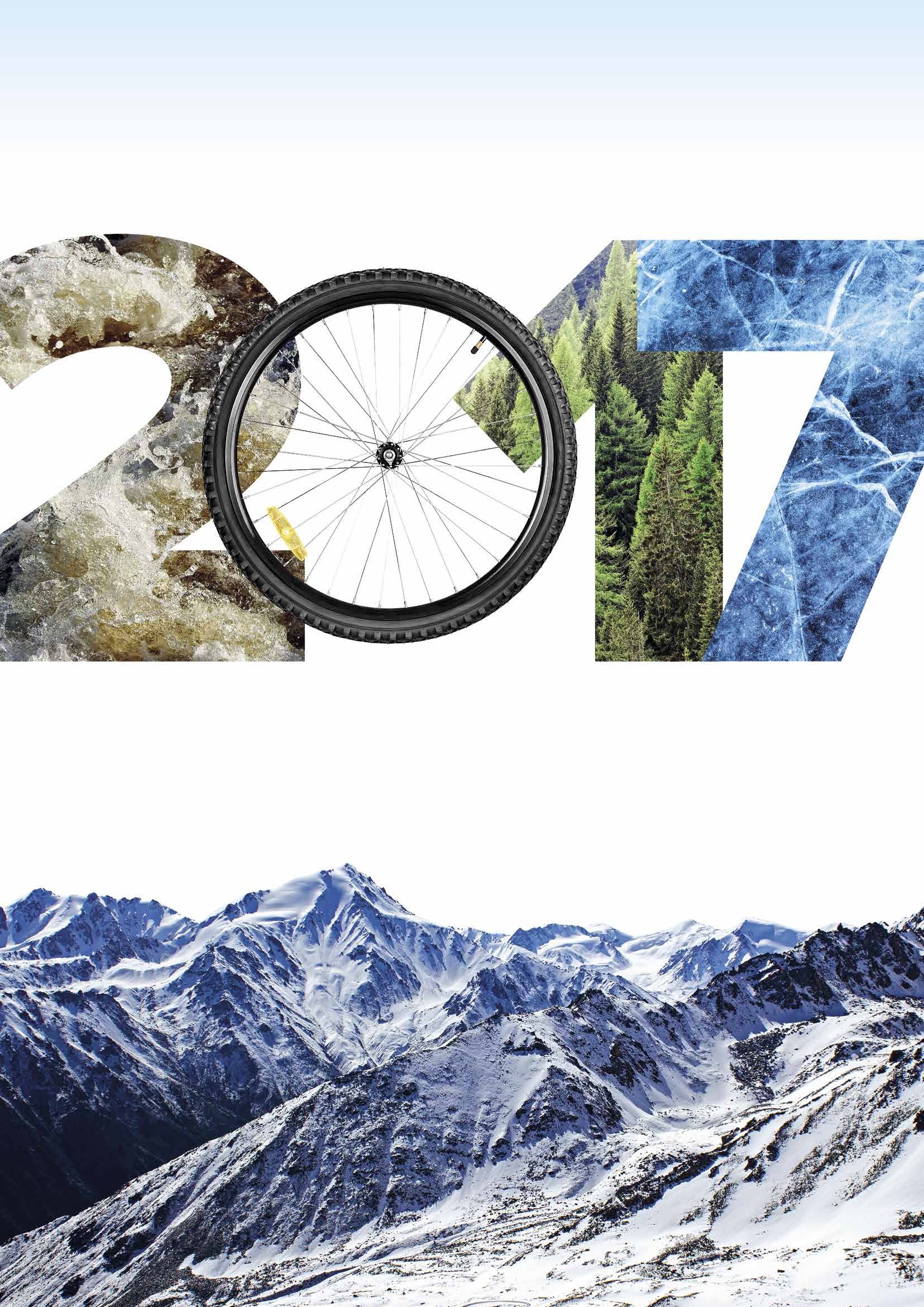 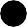 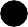 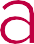 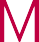 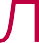 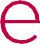 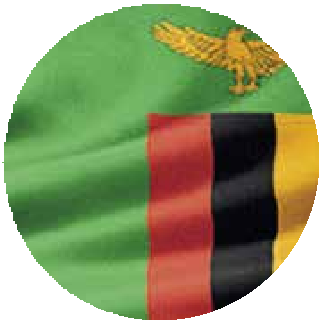 Замбия/Зимбабве водопад викторияМосква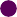 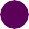 850 кмна вертолетеКиев1 00 кмна тюнингованном ЗАЗ-965«горбатом» «Запорожце»Стамбул2200 кмна яхте по Средиземному морюБудапешт1300 кмна легендарном«Восточном экспрессе»Тунис1600 кмс караваном по СахареАгадес (Нигерия)2700 кмпролететь на бипланеИн-Салах (Алжир)1700 кмна багги по барханам и оазисам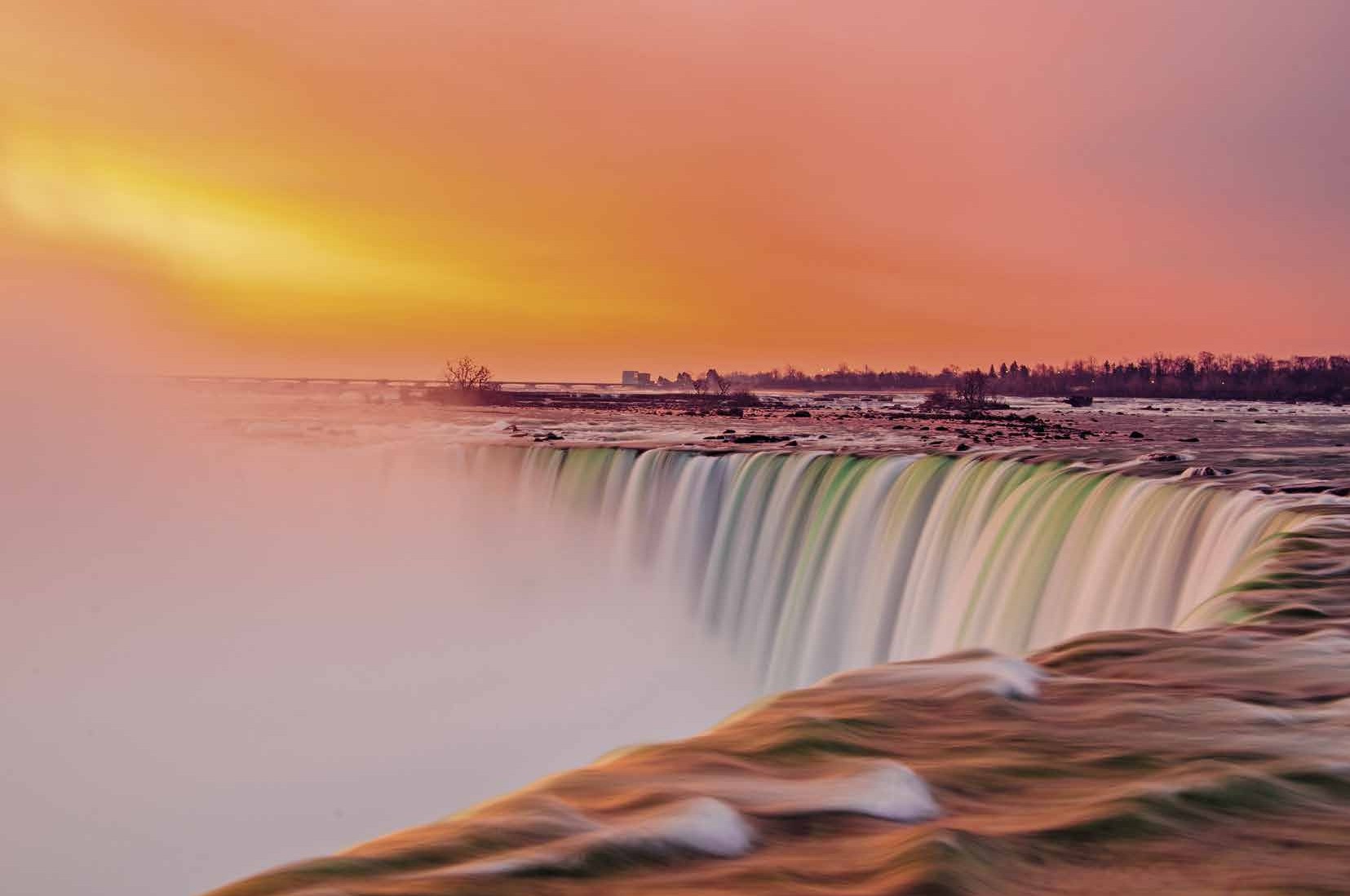 Банги(Центральноафриканская республика)4000 кмавтомобиль на солнечных батареяхКатима-Мулило (Намибия)200 км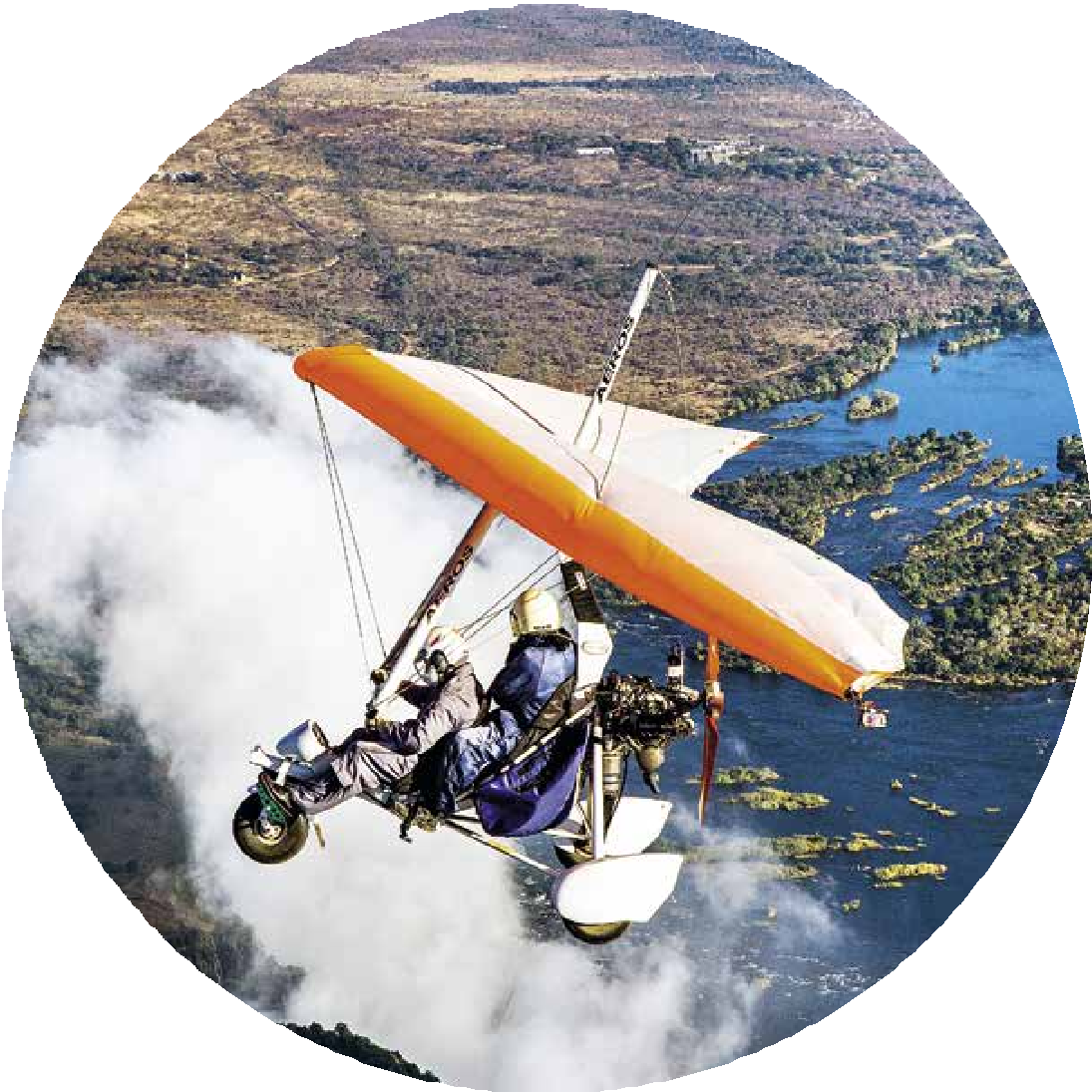 на плоту по ЗамбезиВиктория-Фоллс (Зимбабве)Неукротимая ярость водыВо всём мире водопад известен под именем Виктория. Для местных же племён он был и остаётся Mosi-oa-Tunya — «Гремящий Дым». Миллионы тонн воды с невообразимым шумом ежеминутно обрушивает Замбезис высоты 120 метров. Грохот Виктории разносится на десятки километров вокруг. А миллиарды взмывающих в воздух капель образуют гигантское облако, которое поливает окрестности непрерывным дождём.С высоты птичьего полётаЧтобы по-настоящему оценить масштабы водопада и в полной мере насла- диться захватывающим дух зрелищем, отправляйтесь в полёт на мотодель- таплане. Сидя в его открытом всем ветрам Африки кресле, вы непременно ощутите, сколь мал и беззащитен человек перед неукротимой мощью при- роды.ЯНВАРЬ /JANUARY 2017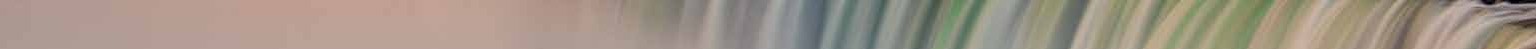 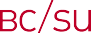 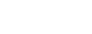 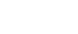 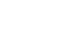 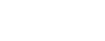 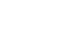 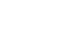 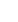 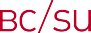 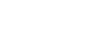 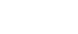 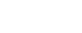 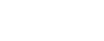 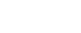 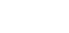 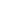 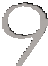 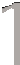 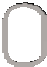 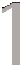 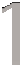 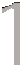 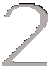 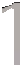 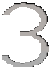 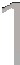 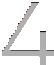 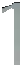 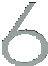 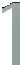 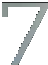 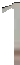 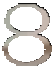 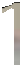 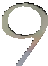 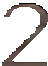 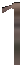 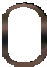 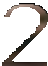 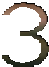 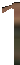 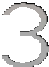 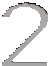 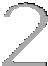 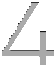 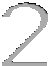 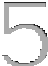 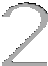 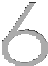 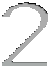 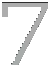 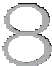 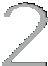 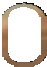 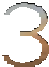 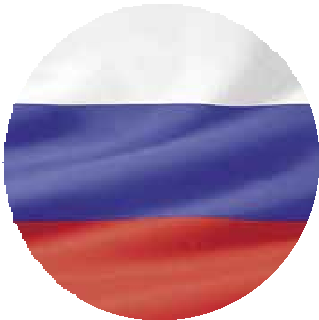 роССия, оЗеро баЙкаЛЯрославль1200 кмна вертолете600 кмна лыжахТюмень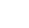 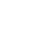 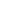 Москва	ПермьКрасноярск300 кмна зимнем велосипеде700 кмна саняхОмск1400 кмна грузовике «Урал»1000 кмна снегоходеОзеро БайкалУвидеть и застыть от восхищенья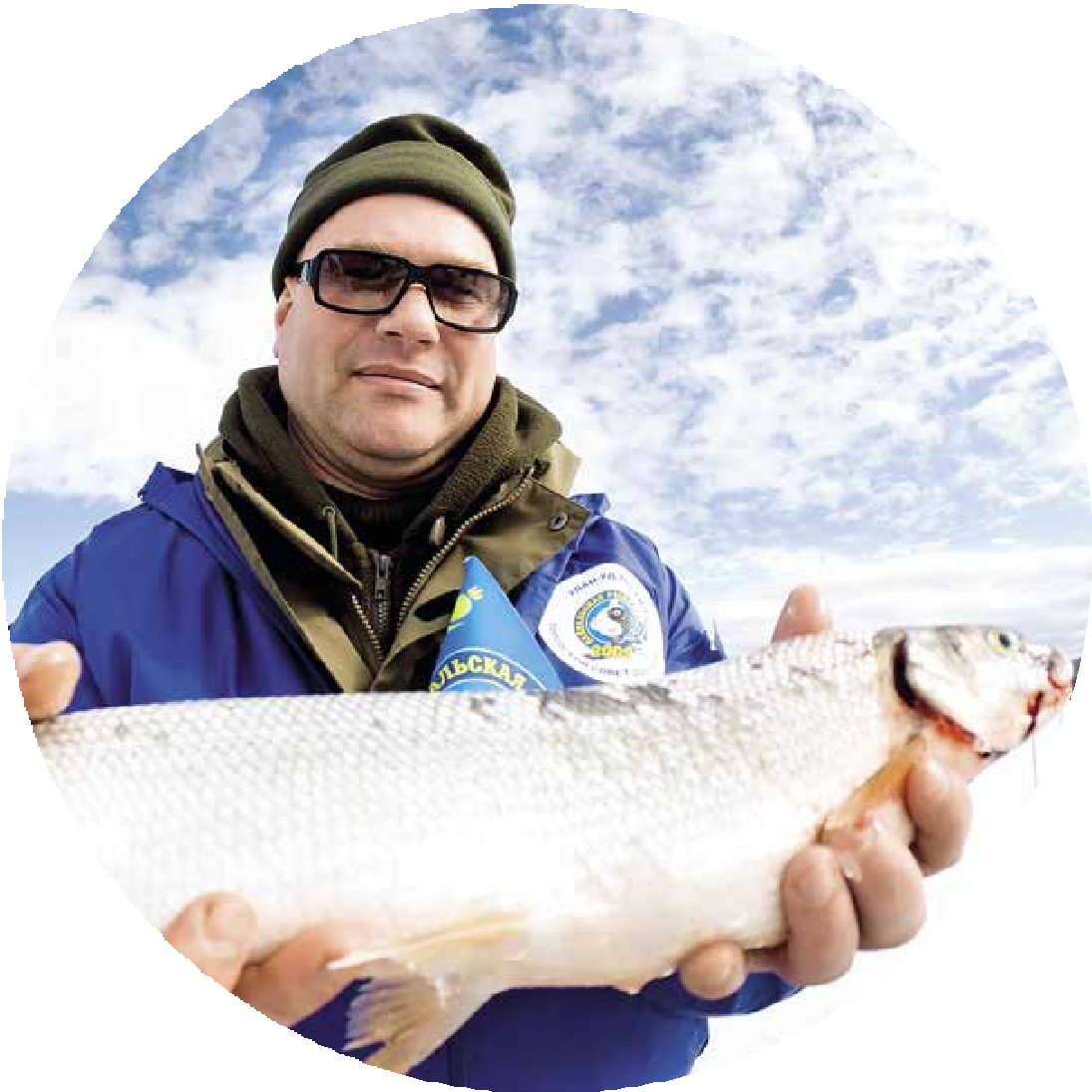 Байкал прекрасен в любое время года. Зимой же ему присуще особое обаяние, брутальное и сильное. Природа искусным архитектором создаёт на поверхности замёрзшего озера самые разнообразные пейзажи.В одном месте под ногами разбегается зеркальная гладь небесно-прозрач- ного (или наоборот — иссиня-чёрного) льда. В другом — с величайшей осторожностью приходится пробираться через нагромождения вздыбив- шихся и застывших льдин.ФЕВРАЛЬ / FEBRUARY 2017Рыбалка твоей мечтыБайкал щедро делится не только своей красотой, но и недрами. Зимняя рыбалка здесь — настоящий подарок любителю этого вида отдыха.Главное, поддавшись азарту, не забывать, что байкальский лёд весьма коварен. Среди торосов могут таиться разломы и трещины, а порывистый ветер способен тащить человека километрами.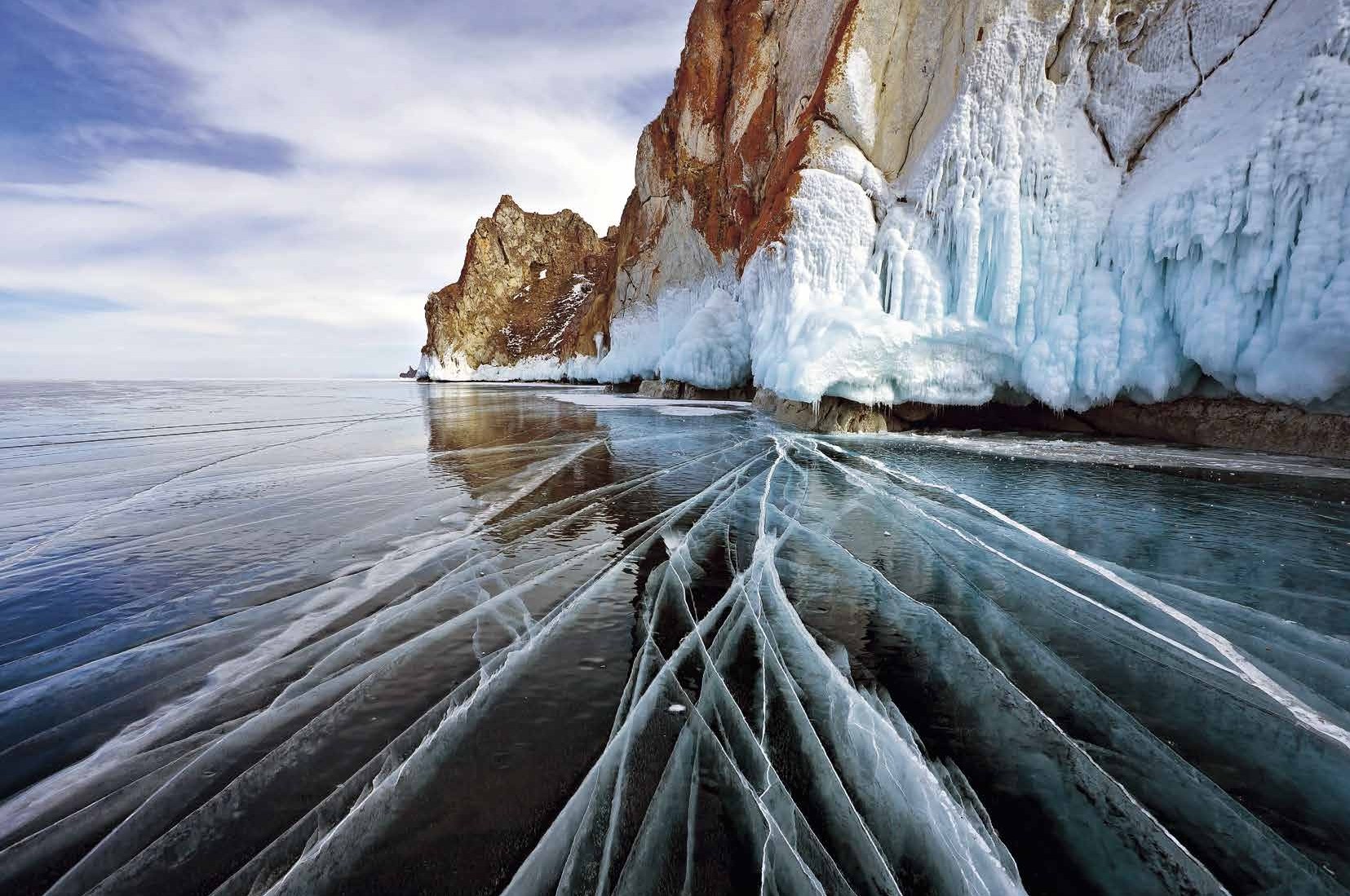 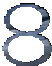 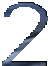 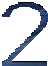 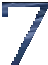 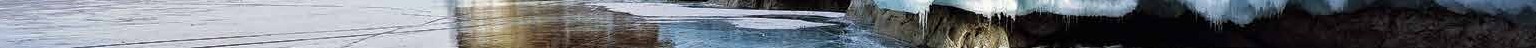 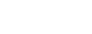 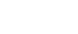 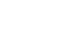 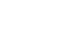 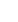 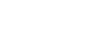 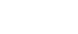 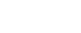 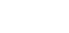 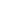 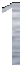 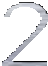 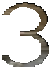 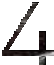 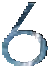 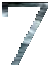 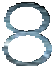 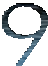 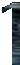 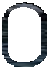 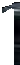 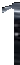 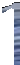 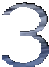 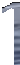 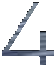 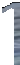 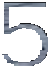 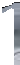 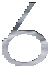 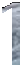 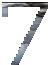 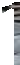 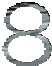 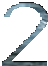 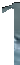 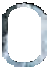 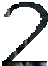 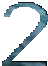 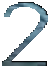 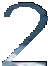 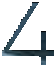 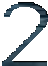 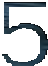 вьетнамМосква500 км550 кмна ретро-автомобилеВоронеж1500 км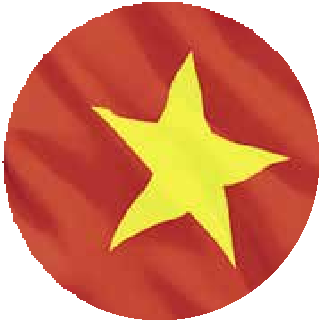 на внедорожникеБакунационаЛьныЙ парк пхонг-нха-кево пещера хан Сон дунгна джамперах-ходулях для прыжковРостов-на-ДонуАшхабад2600 кмна квадроцикле1700 кмна воздушном шареНью-Дели1000 кмна Bajaj Qute — самом дешевом автомобиле в миреКатманду3700 кмверхом на лошадиХаной500 кмперелёт на трофейном вертолёте Bell UH-1 Iroquois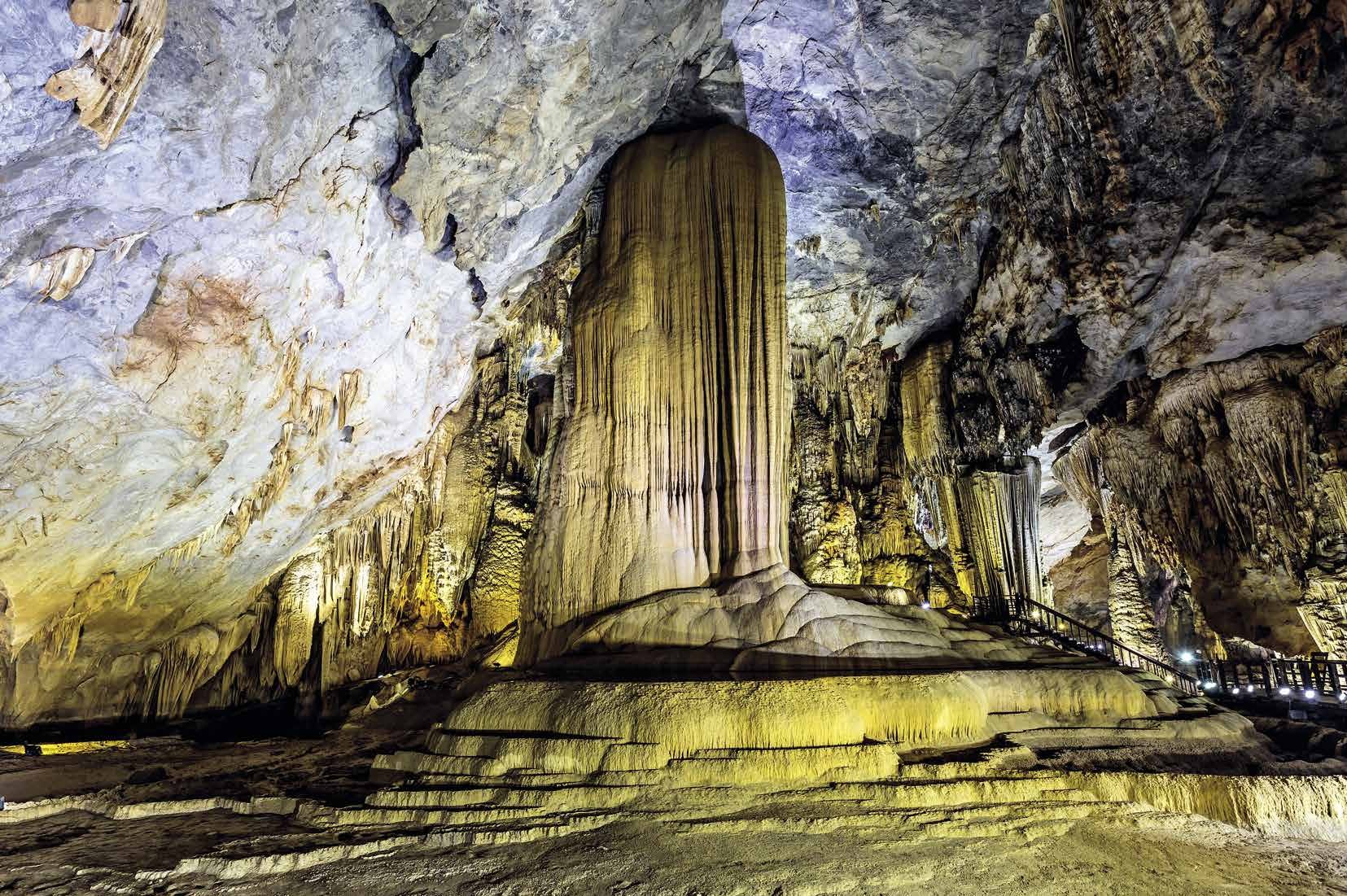 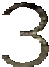 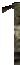 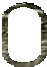 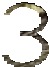 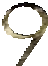 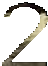 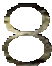 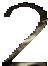 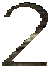 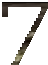 Донгхой60 кмна мотобайкеХан Сон ДунгНовый «Затерянный мир»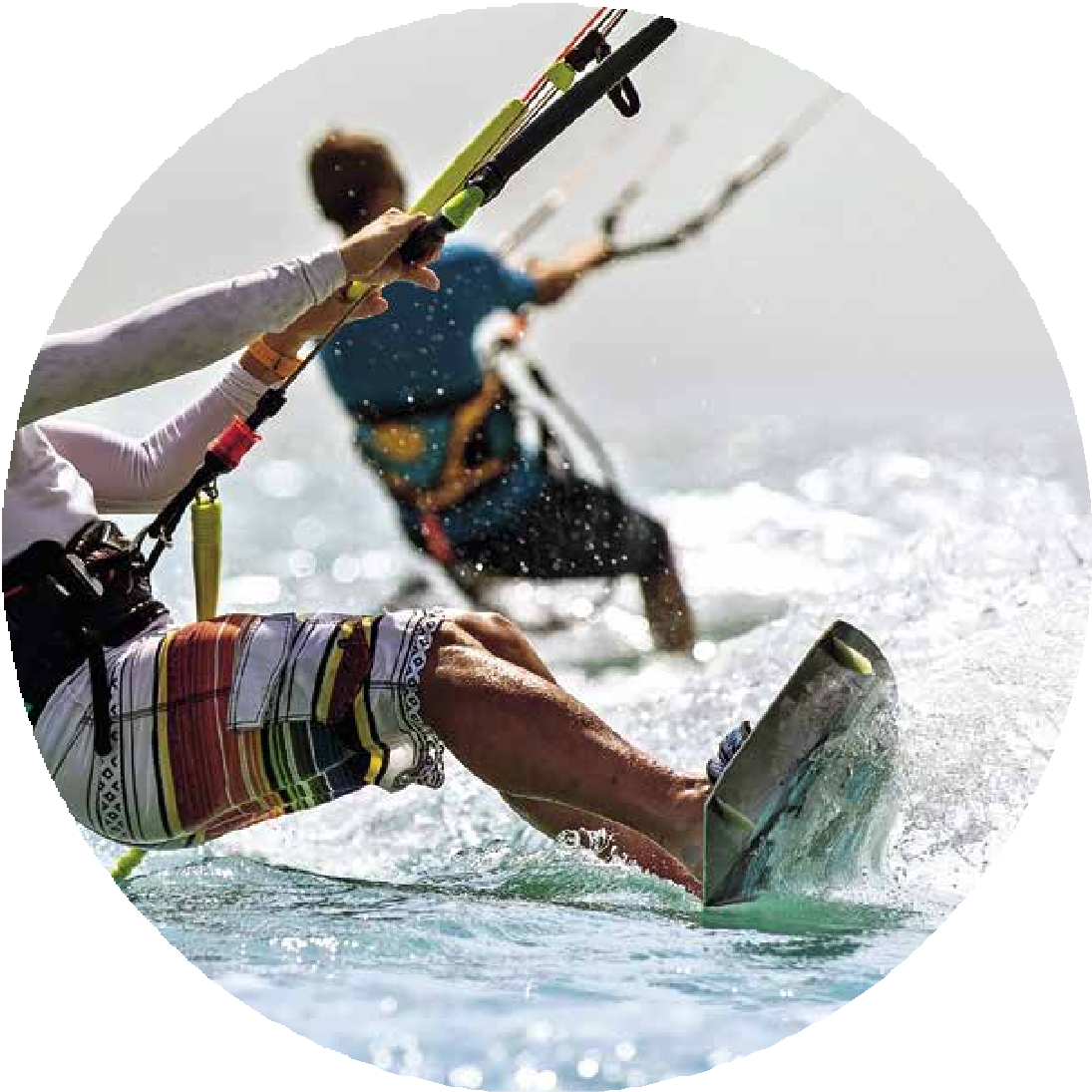 Пещеру Хан Сон Дунг всегда окутывала завеса тайн и суеверного страха. Местных жителей пугали странные шумы, доносящиеся изнутри. Их источ- ником оказалась самая обыкновенная подземная река. А вот пещера совсем не обыкновенная — это галерея гротов высотой 200 метров и длиной почти десять километров. Бродить по колоссальному пещерному царству можно часами и днями, с изумлением разглядывая исполинские столпы сталакти- тов и сталагмитов.Солнце, море, парусаПосле основательного спелеологического путешествия вам непременно захочется согреться и развеяться. Лучшего места, чем пляжи Муйне, одного из признанных мировых центров кайтинга и виндсёрфинга, при- думать трудно. Волны и ветер, летящие в лицо брызги и режущая водную гладь доска — что ещё чтобы надо, чтобы достойно встретить отпуск?МАРт / MARch 2017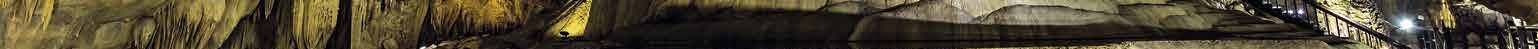 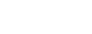 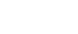 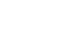 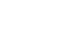 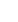 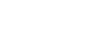 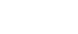 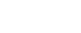 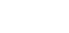 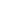 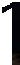 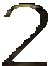 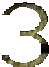 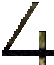 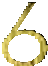 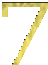 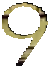 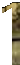 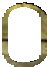 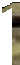 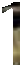 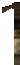 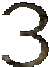 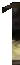 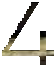 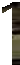 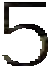 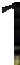 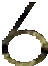 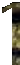 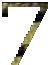 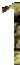 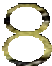 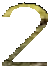 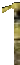 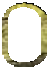 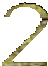 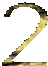 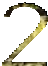 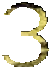 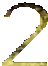 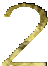 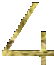 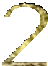 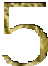 китаЙгора хуашаньМосква400 км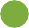 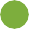 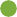 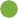 на автомобиле Москвич 400400 кмна автомобиле ГАЗ 21Нижний НовгородКазань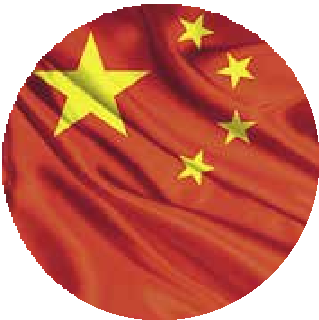 550 кмверхомУфапо тропинкам С обЛакамина татарскомрысакеЧелябинск950 кмверхом на метеорите400 кмверхомна башкирском скакунеОмск3100 кмс караваном по следам«Великого шёлкового пути»Ланчьжоу500 кмна высокоскоростном пассажирском поездеСиань40 кмна велорикшеХуашаньТропинки над облаками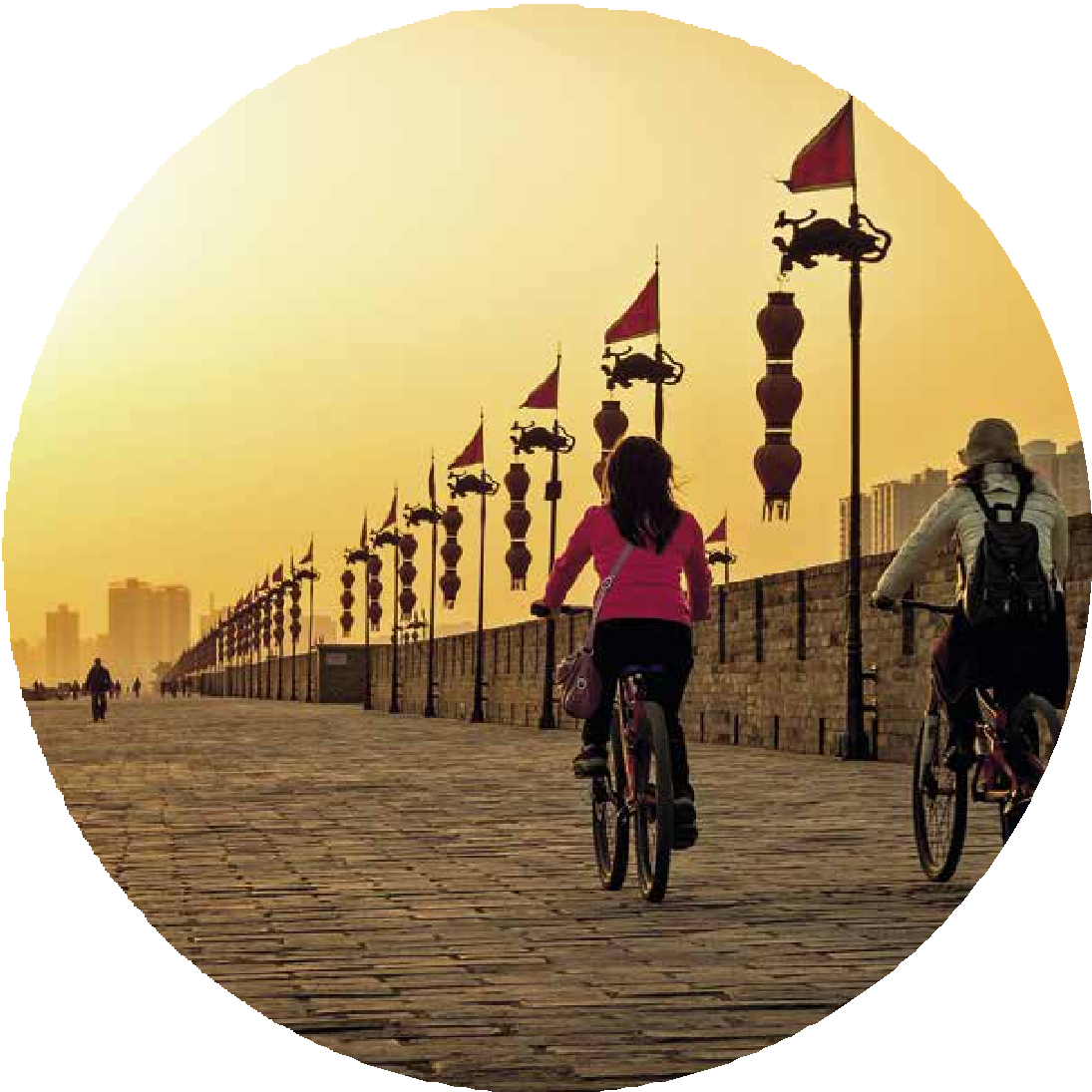 Подъём на одну из пяти священных гор даосизма — великое испытание не только тела, но и духа. Большую часть дороги приходится проделывать по узким и едва ли не отвесным лесенкам. А для самых отчаянных предла- гается прогулка по так называемой небесной, или смертельной, тропинке.Грубо сколоченные мостки шириной около 30 см и прикованная к скале цепь в качестве «перил» — вот и всё, что отделяет вас от головокружительной бездны. Страховочный трос, конечно, предусмотрен. Вот только унять дрожь в коленях он не помогает…АПРЕЛЬ / APRIL 2017Велопрогулка по СианюВосстановить душевное равновесие после высокогорного экстрима помо- жет экскурсия в старый город. точнее — велопрогулка по вершине древней крепостной стены. Её камни помнят те времена, когда Сиань был столицей Китая. Сейчас же стена — как некая граница между легендарным прошлым и стремительно развивающимся настоящим.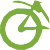 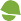 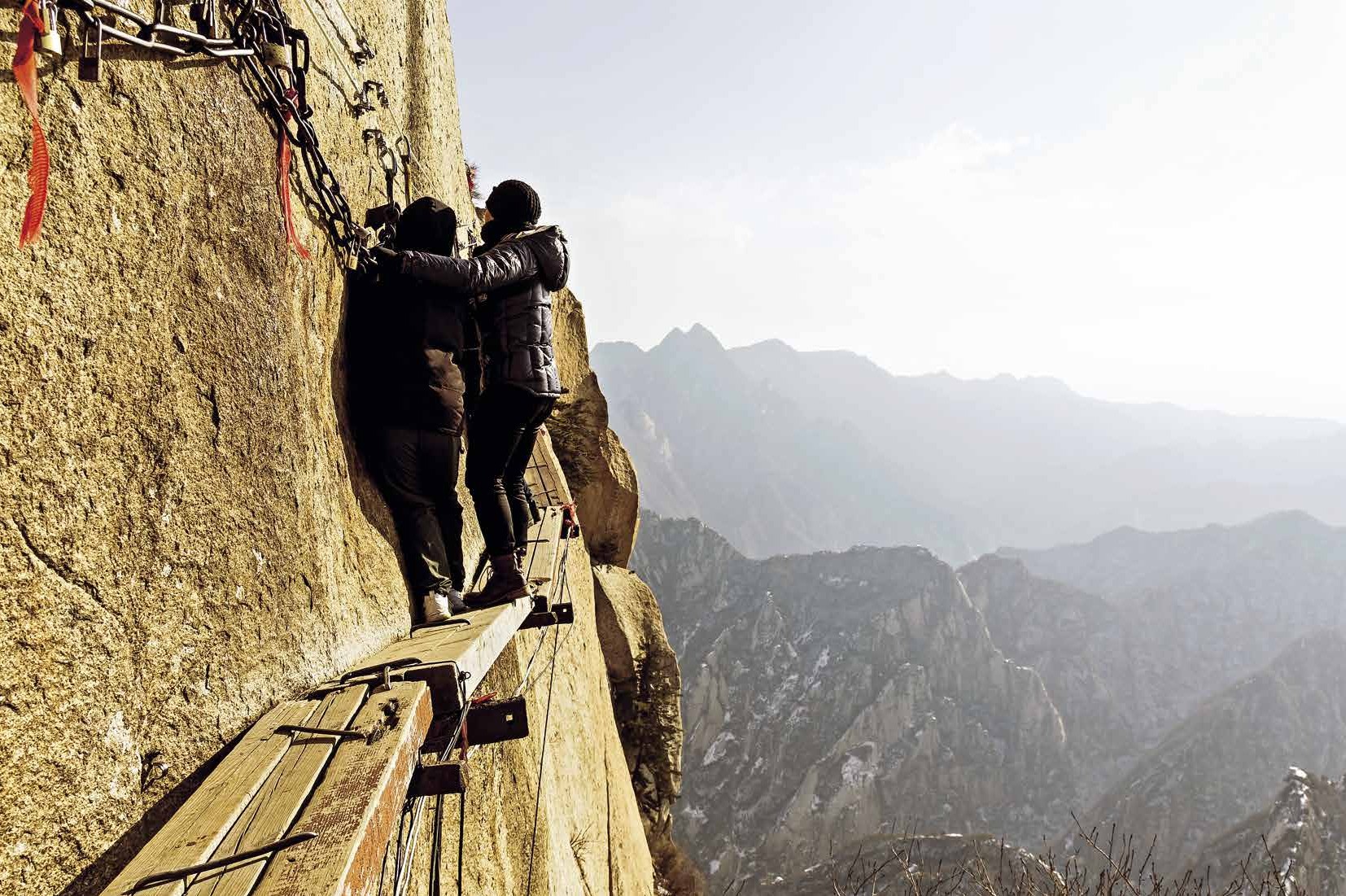 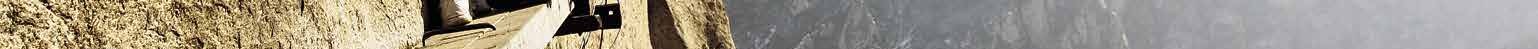 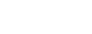 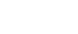 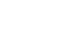 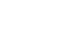 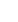 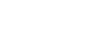 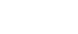 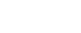 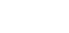 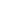 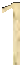 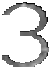 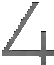 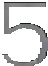 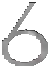 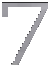 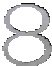 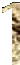 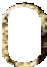 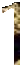 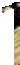 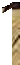 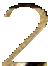 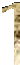 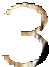 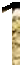 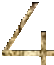 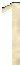 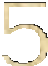 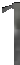 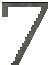 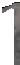 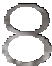 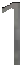 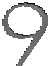 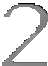 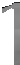 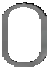 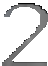 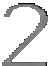 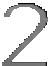 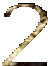 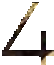 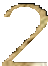 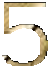 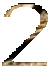 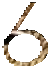 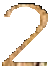 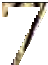 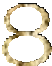 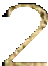 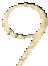 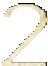 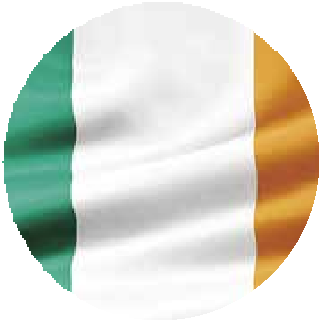 ирЛандия утёСы мохерСкалы Мохер250 кмверхомна ирландском скакуне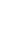 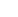 ДублинВеликие ЛукиМосква500 кмна воздушном230 кмна паромеЛиверпуль300 кмна кэбеКембридж350 кмна параплане с моторомГаага400 кмГанновершаре1600 кмна сегвеена велосипедеПриют самоубийцБолее двух тысяч лет буйные волны Атлантики и океанические ветра ата- куют утёсы Мохера. те же неприступной крепостью вздымаются перпенди- кулярно вверх, создавая неописуемой, суровой красоты пейзаж. туристов со всего мира привлекает возможность полюбоваться одной из визитных карточек Ирландии. А также её мрачная слава, которая для местных вла- стей, что страшный сон. А именно — десятки эпизодов летальных падений со скал, намеренных и по неосторожности.Маунтин байк по краю пропасти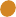 Прогулка по утёсам Мохер — мероприятие не из лёгких. тропинки петляют, то поднимаются вверх, то опускаются вниз. Многие участки проходят бук- вально по краю обрыва. Резкие порывы ветра и скользкие от дождя камни тоже не прибавляют комфорта. Ну а если вы намерены основательно поще- котать нервы, проделайте свой путь верхом на горном велосипеде.МАЙ / MAY 2017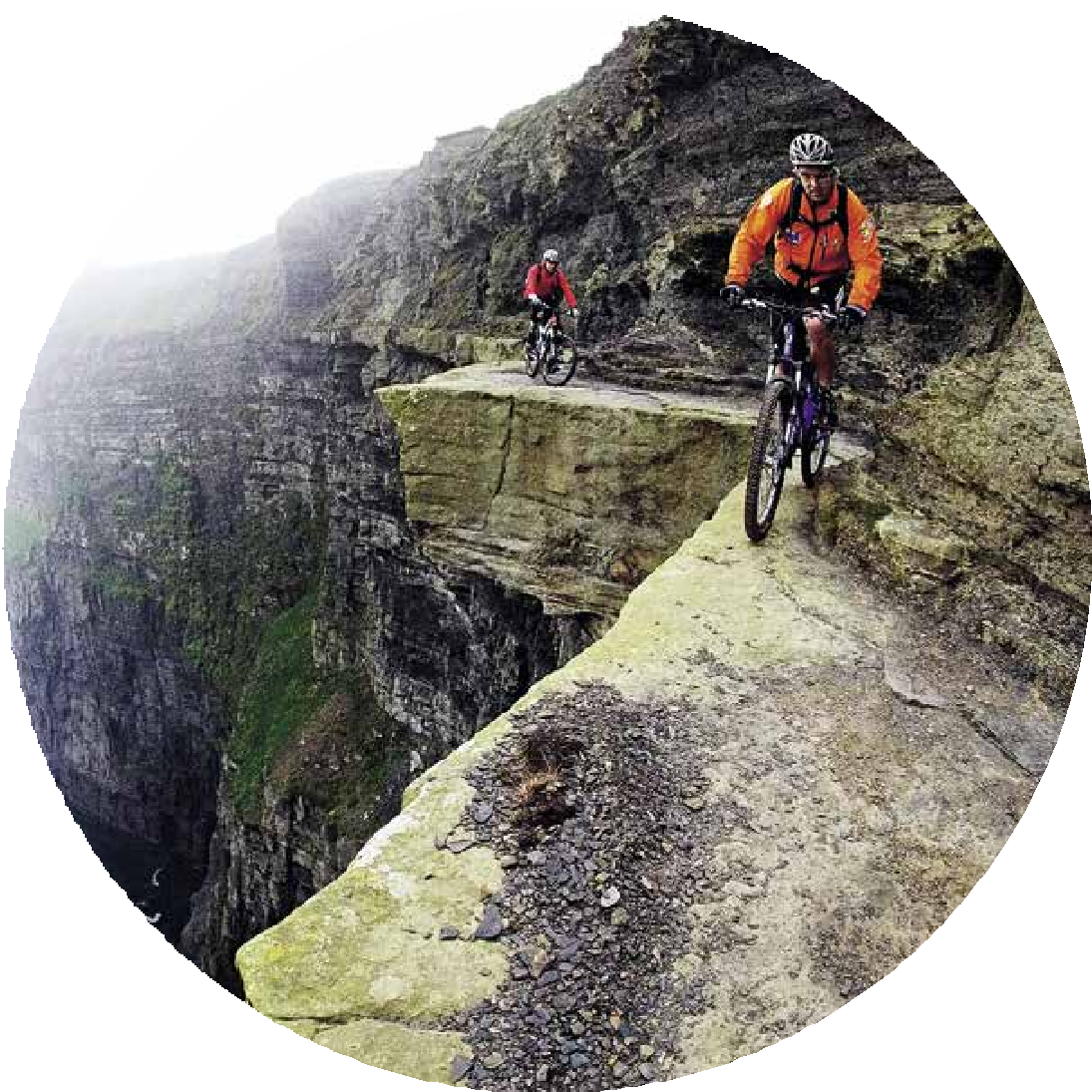 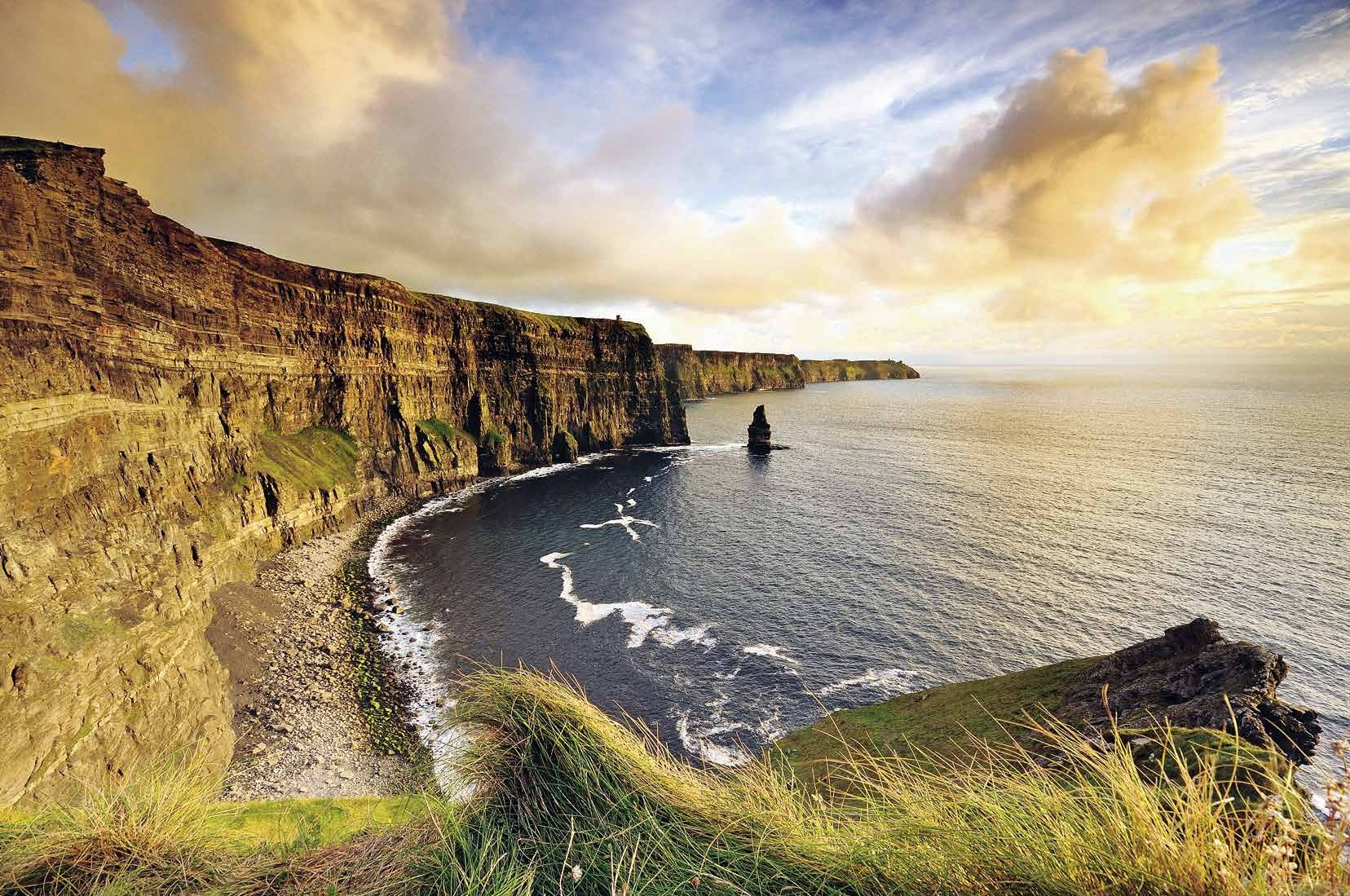 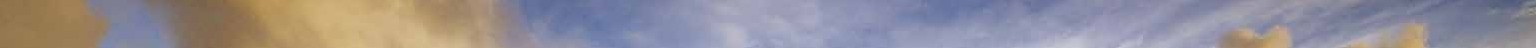 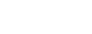 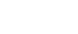 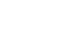 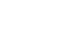 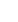 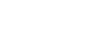 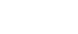 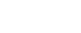 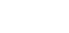 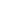 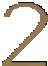 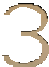 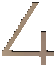 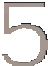 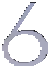 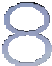 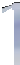 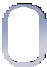 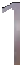 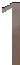 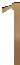 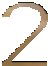 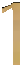 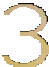 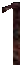 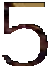 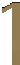 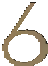 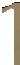 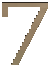 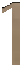 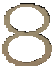 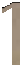 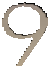 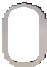 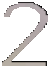 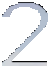 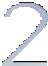 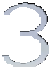 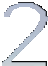 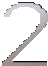 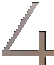 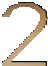 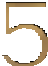 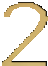 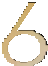 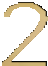 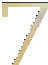 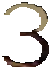 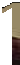 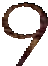 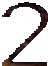 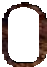 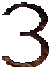 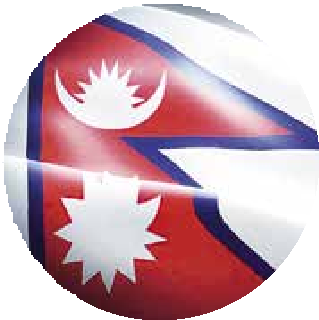 непаЛгора ЭвереСт (джомоЛунгма)Москва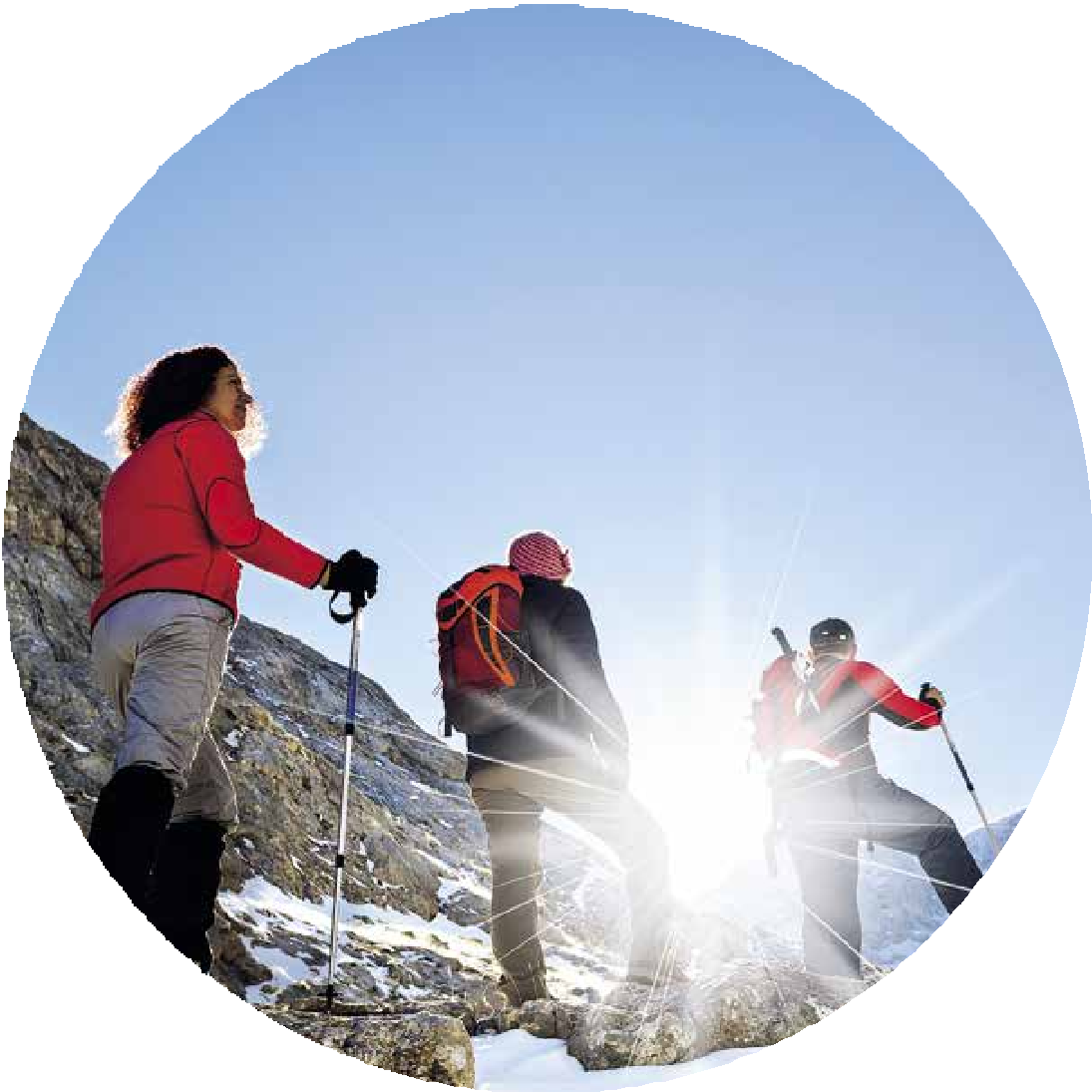 1900 кмна яхте по Москве-реке, Оке и ВолгеСаратов2500 кмавтостопомТашкент444 кмна ослеДушанбе1300 кмна армейском грузовикеЛахор	КатмандуMountaineering1450 кмна слонеНа вершине мираПокорить высочайшую гору планеты — мечта каждого альпиниста,и начинающего, и умудрённого опытом. Ежегодно к вершине Эвереста отправляются сотни, если не тысячи, храбрецов. Получается не у многих. Большинство, переоценивших силы и мастерство, возвращаются ни с чем. А кто-то остаётся на склонах навсегда, пополняя скорбный список.Но, как известно, «лучше гор могут быть только горы, на которых ещё не бывал».ИЮНЬ / JUNE 2017Продуманный риск альпинизмаРиск, как известно, дело благородное. Но Эверест не прощает ошибоки не терпит безрассудства. Поэтому, отправляясь сюда, запаситесь опытом, терпением, надёжными сопровождающими и профессиональным снаря- жением. Наградой вам будет безграничный восторг от осознания: «Я смог, я преодолел, я победил!»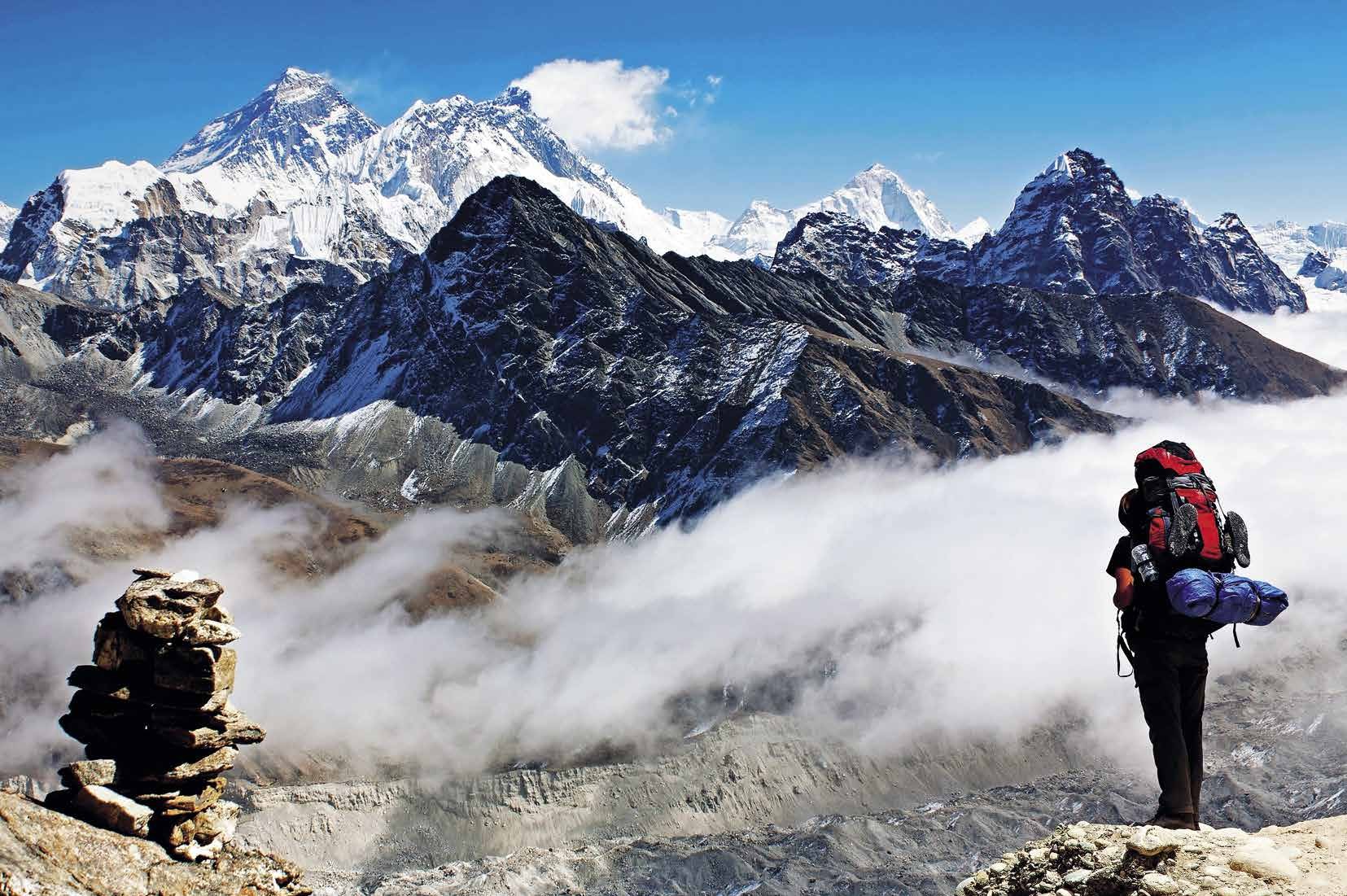 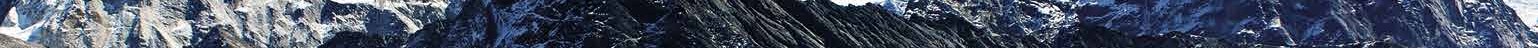 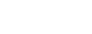 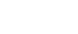 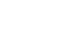 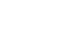 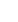 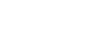 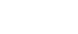 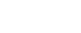 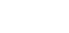 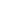 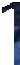 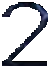 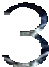 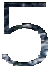 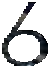 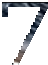 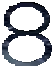 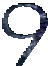 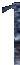 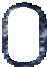 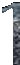 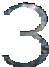 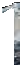 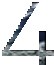 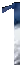 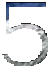 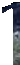 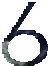 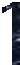 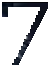 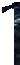 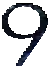 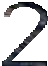 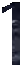 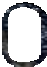 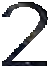 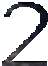 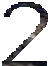 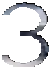 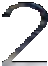 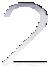 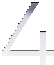 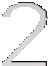 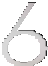 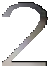 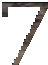 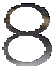 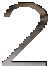 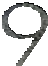 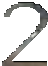 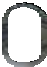 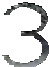 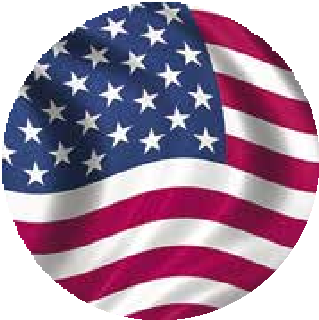 СшаЛедяные пещеры менденхоЛЛ700 кмна КАМАЗе2300 кмна оленьих и собачьих упряжкахАнадырьДжуноНовосибирск1400 кмна жёлтой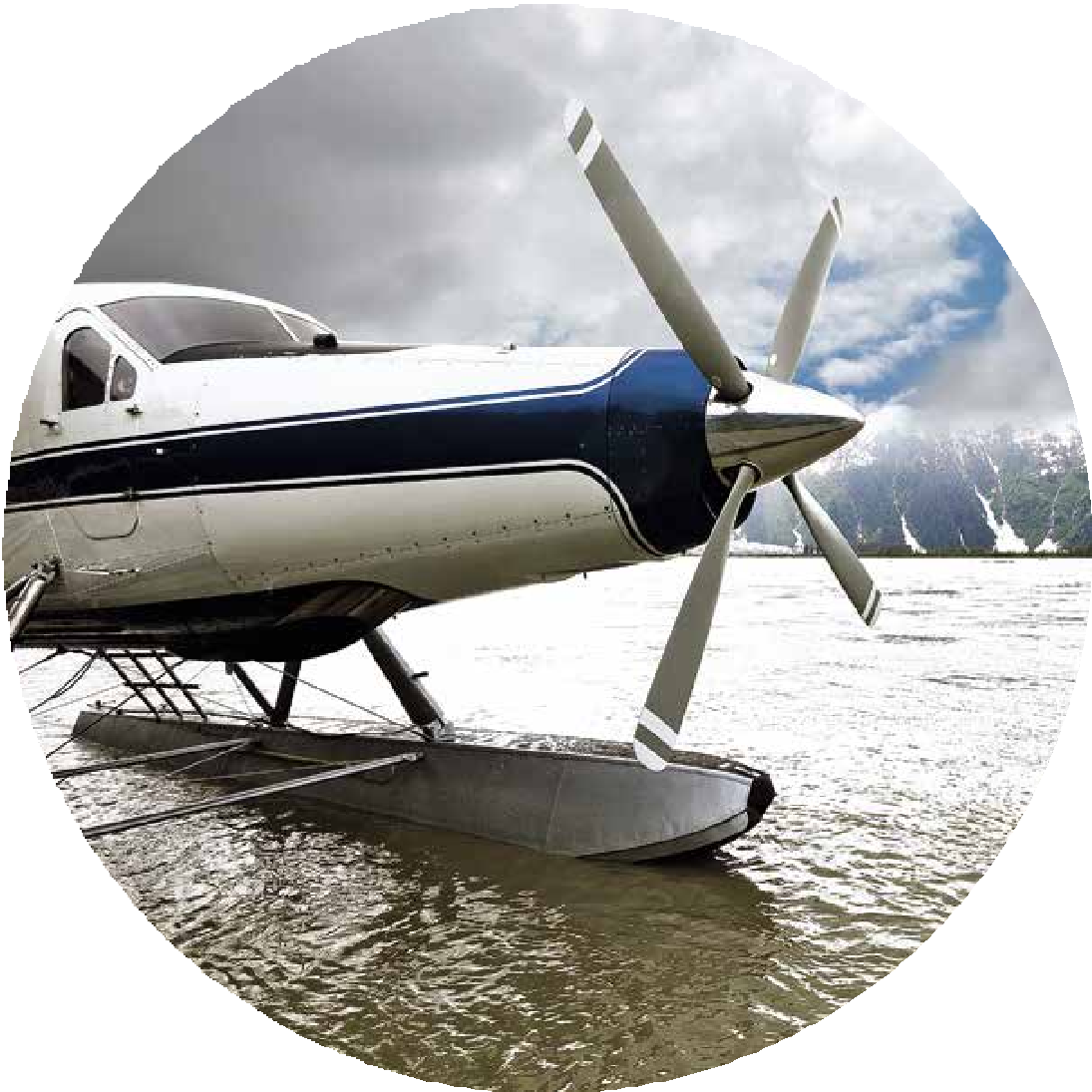 «Ладе Калина»50 оттенков льдаПещеры Менденхолл представляют собой причудливой формы ниши, расположенные на глубине 120 метров. Цвет стен, в зависимости от состава льда, его толщины и освещения, играет всеми оттенками синего — от про- зрачно-голубого до почти чёрного. Чтобы увидеть это своими глазами, мало только добраться до Аляски. Спуск в пещеры — мероприятие опасное, так как ледник постоянно подтаивает. Но кто не рискует, тот не любуется красо- той, одновременно холодея от осознания, сколь она хрупка и коварна.SeaplaneБлагополучно выбравшись из пещер, седлайте гидроплан и оцените беско- нечные просторы некогда русских земель. Сверху тонны льда Менденхолла, раскинувшегося на многие километры, смотрятся совсем по-иному, нежели изнутри. Не забудьте взять снасти — местные водоёмы изобилуют рыбой. только во время ловли почаще оглядывайтесь по сторонам: косолапое на- селение в любой момент готово разнообразить рацион зазевавшимся тури- стом.ИЮЛЬ / JULY 2017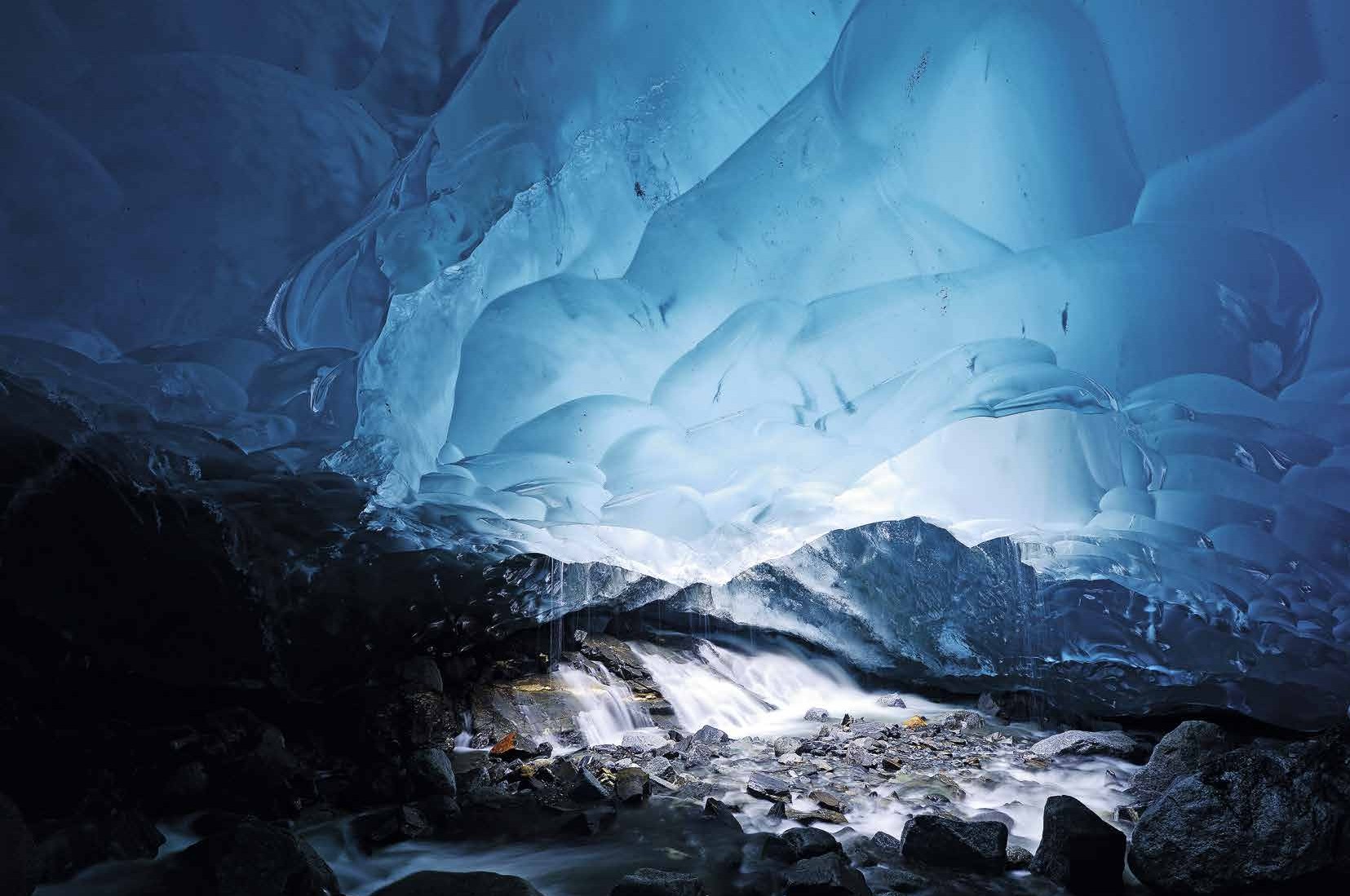 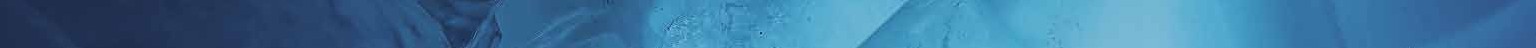 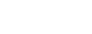 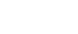 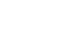 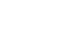 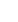 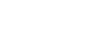 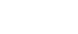 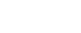 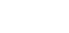 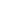 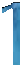 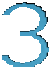 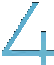 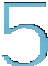 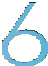 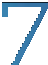 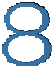 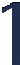 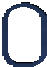 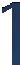 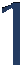 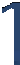 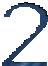 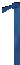 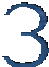 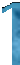 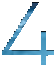 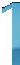 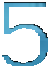 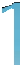 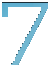 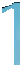 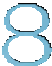 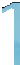 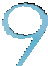 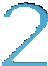 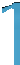 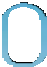 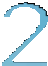 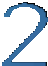 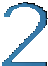 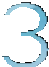 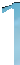 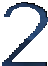 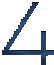 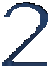 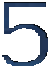 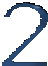 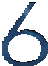 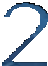 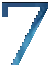 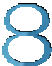 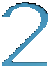 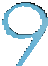 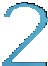 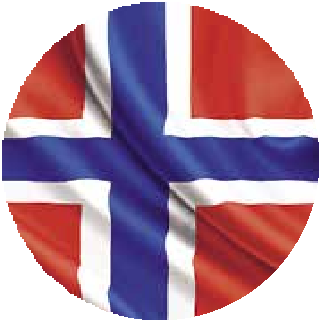 норвегияСкаЛа «яЗык троЛЛя»300 км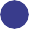 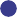 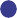 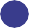 по непроходимым лесам Нижегородской областина внедорожных автомобиляхНижний НовгородМосква270 кмна воздушном шаре400 кмчерез столицу на самолете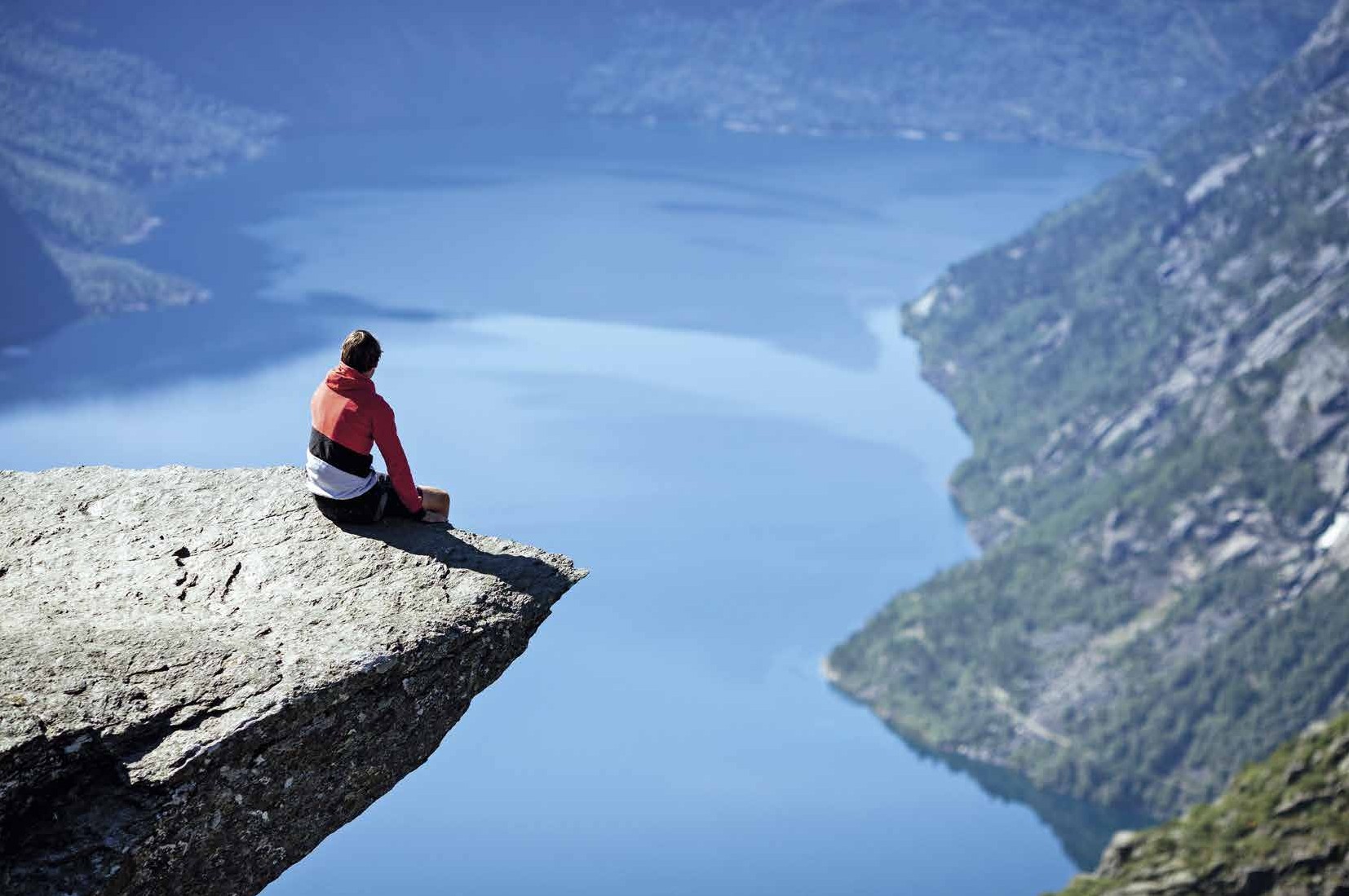 С замиранием сердца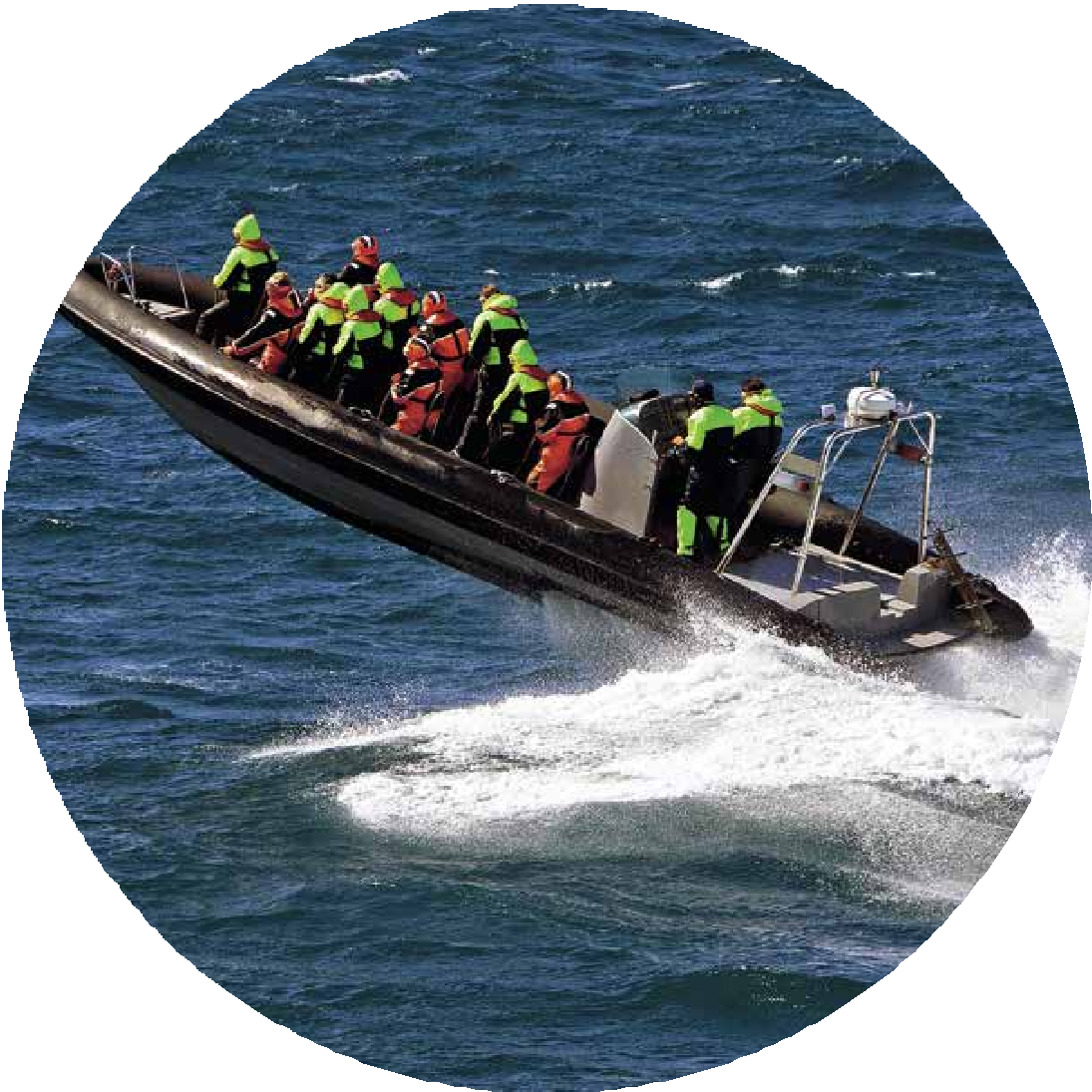 Осколок откололся от горы и повис на высоте в 350 метров, прямо перпен- дикулярно скале. Эта часть горной породы напоминает язык. Кто обитает в горах Норвегии по легендам? Правильный ответ — тролли! таким обра-зом, местные жители поразмышляли и стали называть смотровую площад- ку Языком тролля.Speed BoatingПоездки на скоростных моторных лодках по каньонам Trolfjord — отличная возможность оценить невероятные пейзажи норвежских фьердов, переме- щаясь на скорости до 120 км/час на гигантской моторной лодке.В процессе путешествия вас ждут опасные виражи, а также возможность поймать настоящую норвежскую рыбу самостоятельно.АВГУСт / AUGUST 2017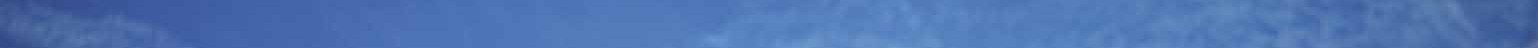 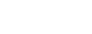 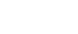 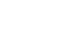 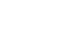 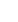 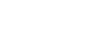 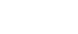 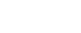 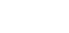 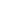 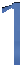 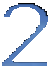 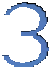 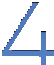 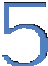 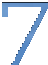 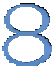 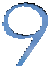 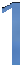 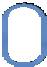 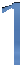 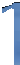 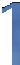 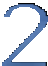 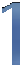 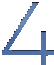 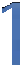 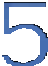 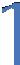 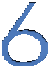 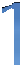 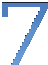 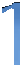 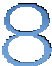 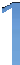 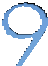 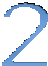 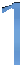 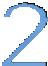 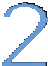 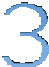 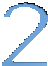 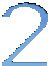 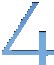 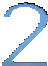 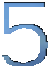 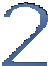 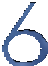 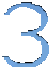 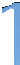 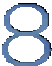 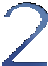 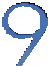 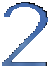 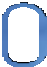 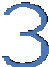 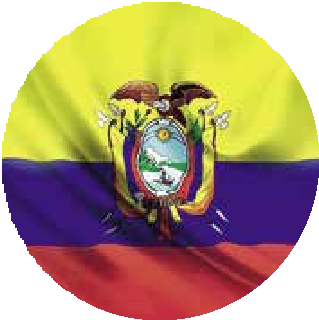 Эквадоргород баньоСа качеЛи на краю Света1800 кмна мотоциклеВитебскМосква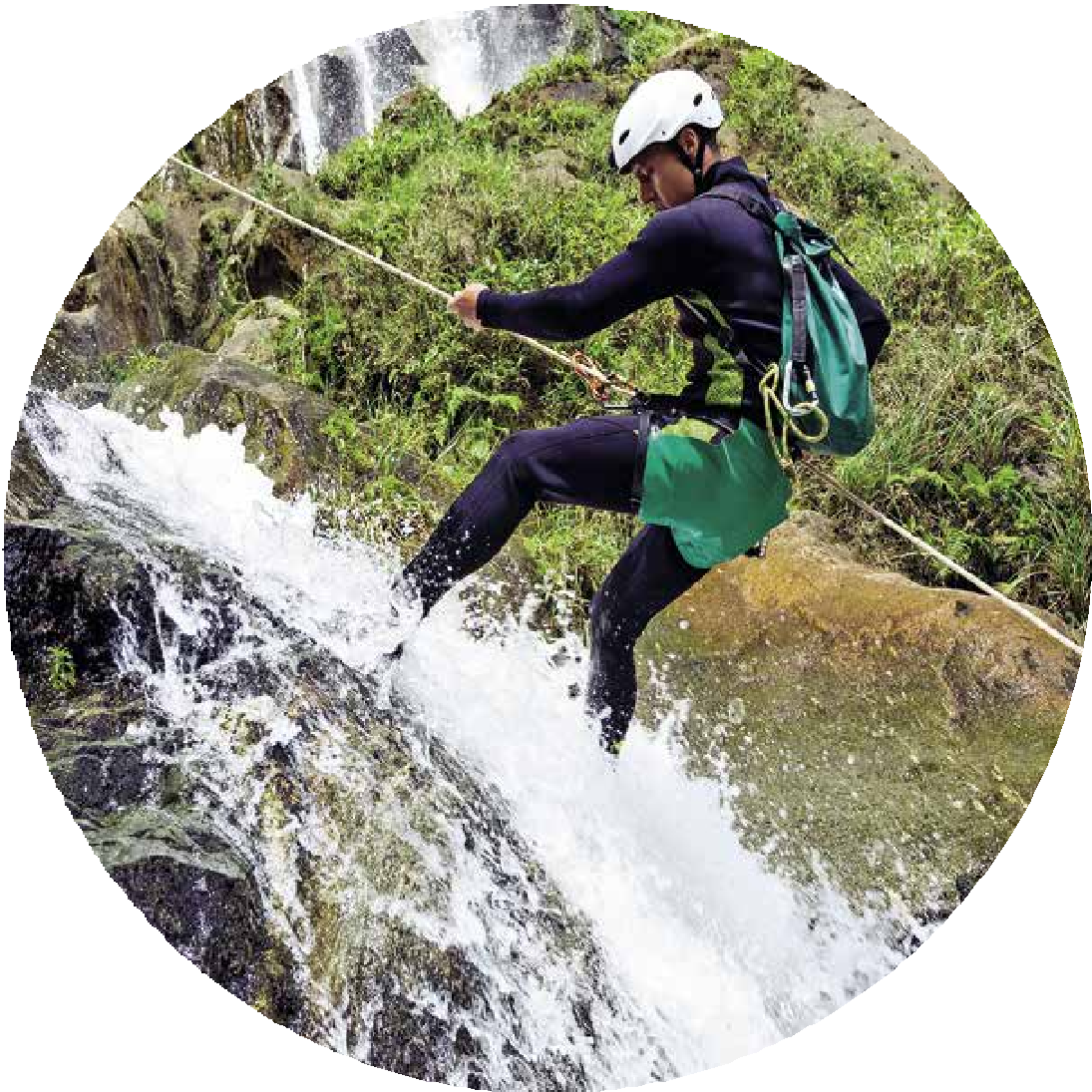 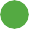 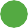 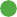 Аугсбург600 кмпешком черезАльпы550 кмна конной тройкеБаньос1 00 кмна одномоторномсамолётеБоготаКаракас1400 кмна внедорожнике по джунглямЛиссабон8500 кмна парусной океанской яхтеТурин700 кмна мотороллере Vespa170 кмна старом автобусеКитоУлётный атракционНа первый взгляд — обычные качели: два каната и деревянная перекладина. Маленький нюанс в том, что раскачиваться вам предстоит над пропастью глубиной более двух с половиной километров. Обостряет ощущения отсутствие какой-ли- бо страховки. С другой стороны, вы в полной мере насладитесь великолепными пейзажами национального парка Сангай, окружающего вулкан тунгурауа. Вулкан действующий, потому не исключено, что от мыслеи о простирающейся под вами бездны отвлечет не менее захватывающее дух зрелище — извержение.Canyoning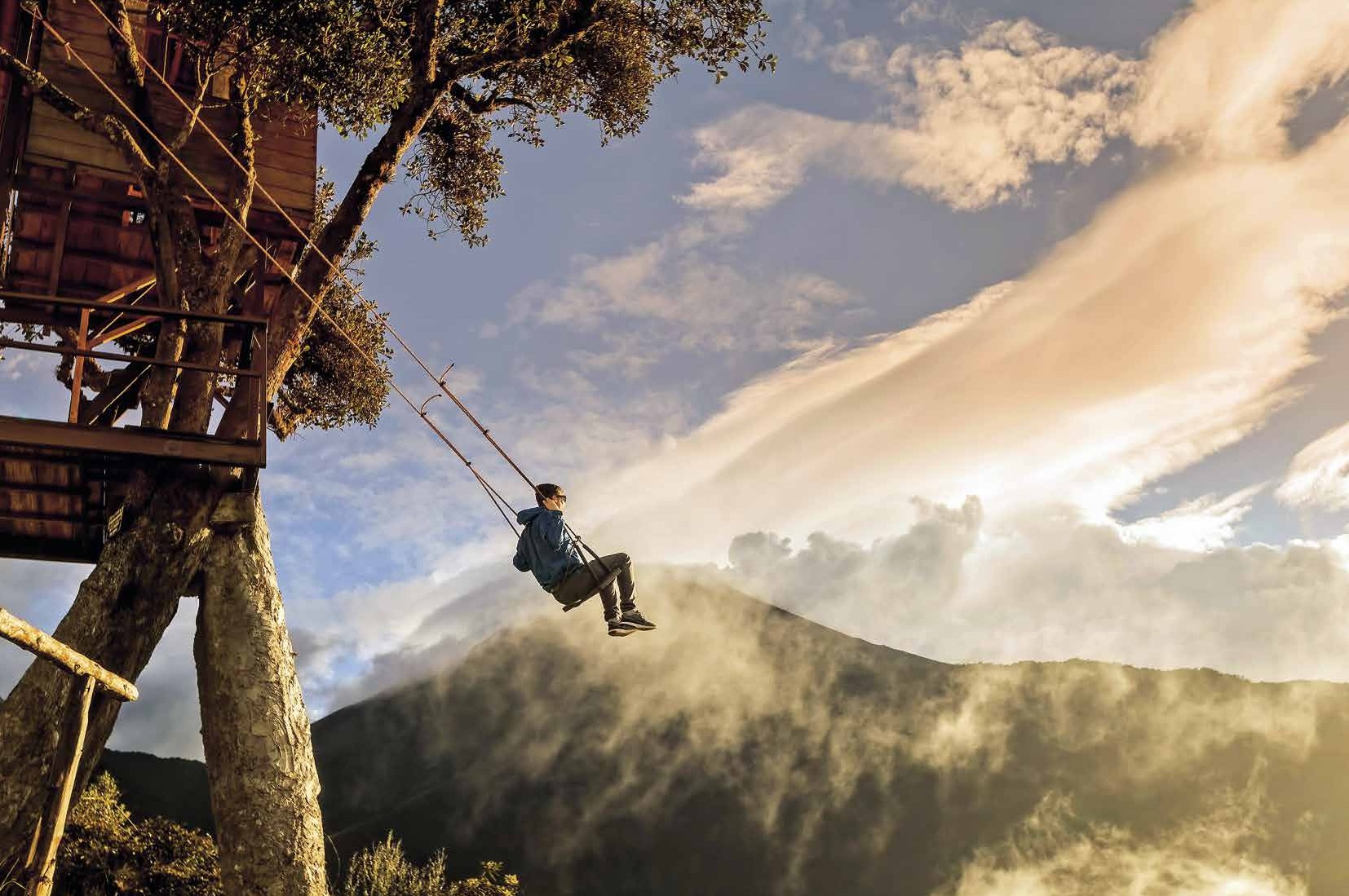 «И молимся, чтобы страховка не подвела»За дополнительной порцией адреналина отправляйтесь на каньонинг. Или, говоря по-русски, прохождение каньонов не при помощи плавсредств (рафта или каяка), а с альпинистским снаряжением. Он мало чем отличается от обыкновенного спуска со скалы, разве что бьющий по вам поток воды может в любой момент радикально сократить время прохождения участка…СЕНтЯБРЬ / SEPTEMBER 2017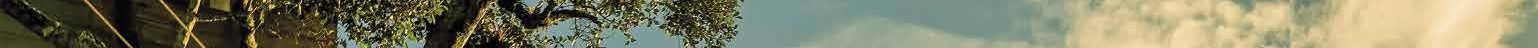 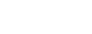 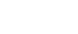 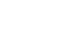 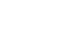 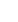 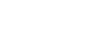 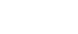 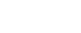 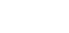 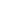 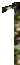 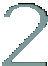 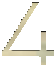 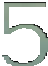 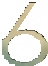 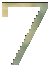 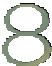 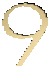 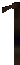 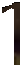 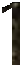 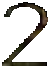 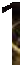 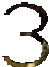 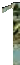 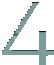 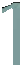 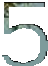 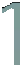 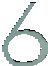 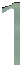 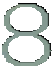 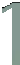 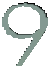 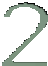 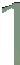 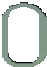 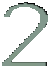 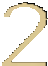 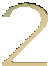 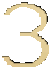 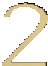 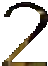 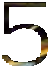 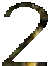 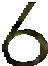 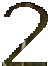 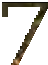 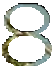 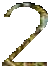 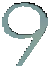 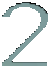 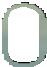 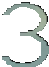 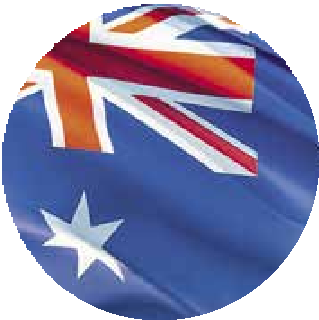 авСтраЛия нептуновы оСтрова шарк-даЙвингМосква950 кмна багги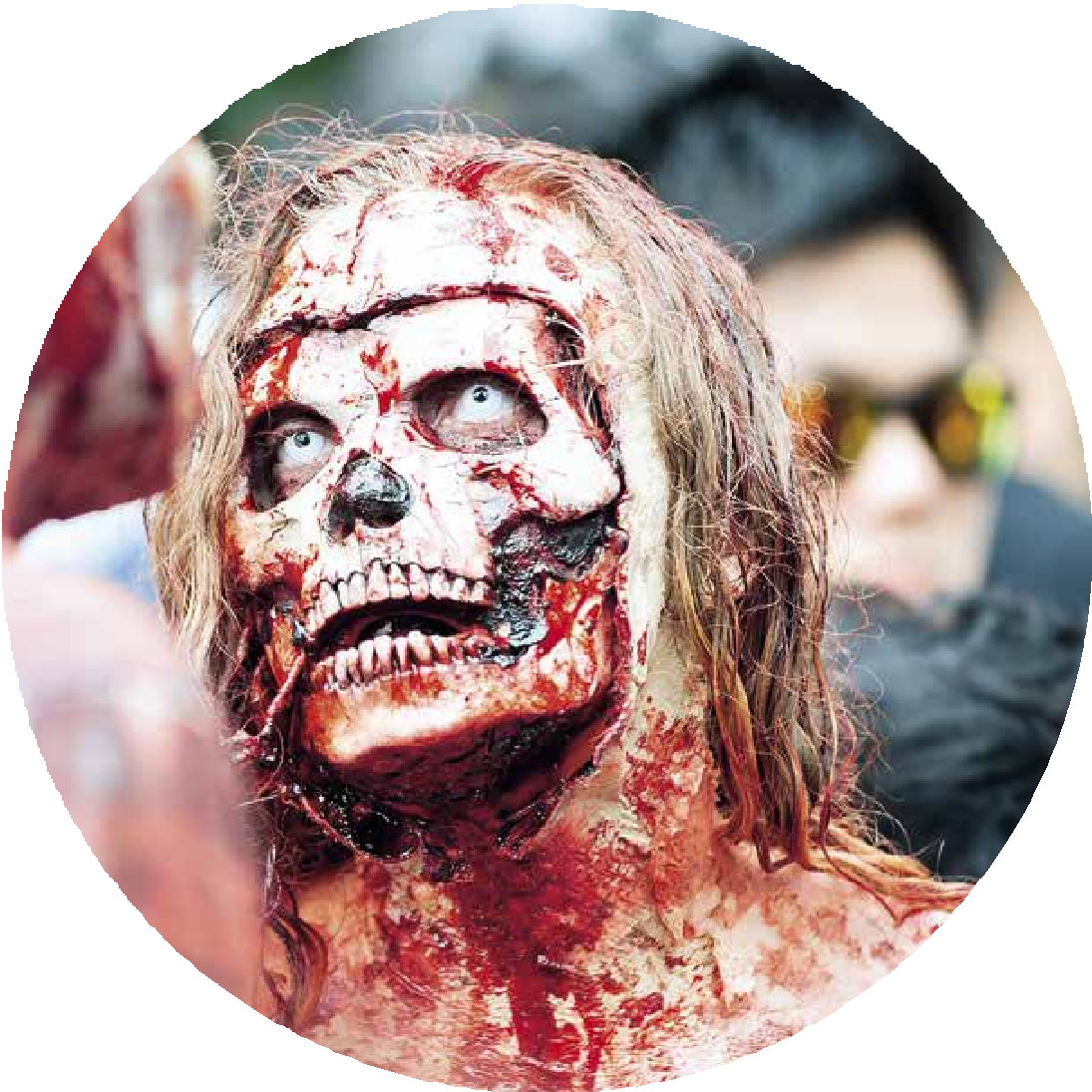 Волгоград400 кмпо Волге на байдаркеАстрахань1500 кмчерез Каспий на катереДубай	Тегеран3300 кмна внедорожнике нефтяного шейха3500 кмна дирижаблеШри-Ланка3300 кмна гидропланеДжакарта4500 кмна паруснике до Австралии и по пустыне на верблюде через Алис-СпрингсАделаида630 кмпо берегу залива на велосипедеПорт-ЛинкольнZombie FestivalОКтЯБРЬ / OcTOBER 2017Кровавый подводный пирАкватория Нептуновых островов — пристанище морских котиков. Здесь они проводят брачный сезон, беззаботно резвясь и размножаясь. Пока не появляются большие белые акулы, безразличные к статусу охраннойзоны природного заповедника. Вслед за ними собираются дайверы с креп- кими нервами, желающие понаблюдать за кровавым пиршеством на рас- стоянии вытянутой руки (а то и ближе). Им, в отличие от беззащитных коти- ков, ничего не грозит — погружение происходит в мощных металлических клетках, которые Большой Белой не по зубам.Фестиваль зомбиЕсли увиденного покажется мало, не откажите себе в удовольствии принять участие в ежегодном параде зомби. Присоединиться к шествию загримиро- ванных под антигероев сериала «Ходячие мертвецы» жителей города Аде- лаида может любой желающий.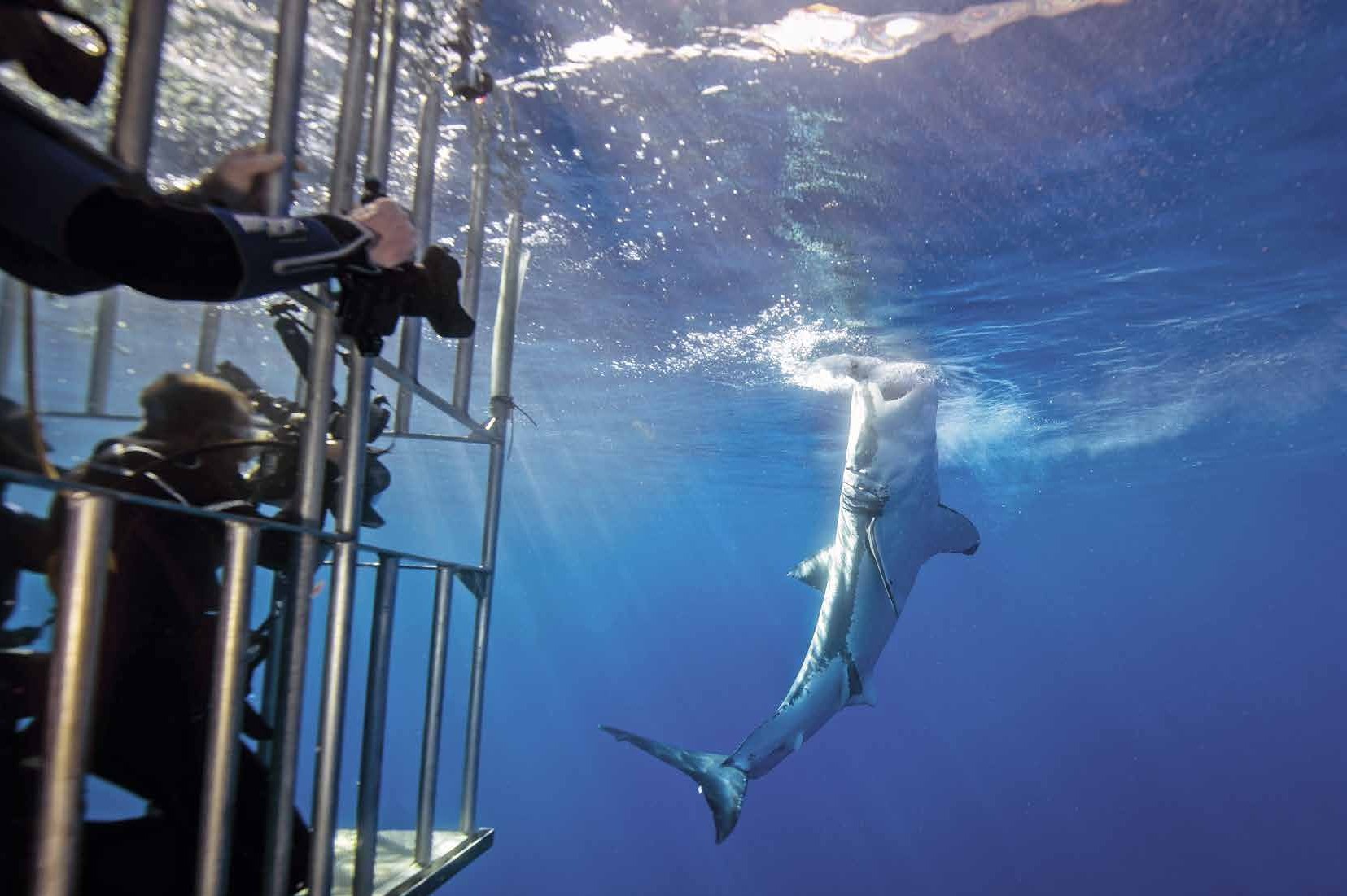 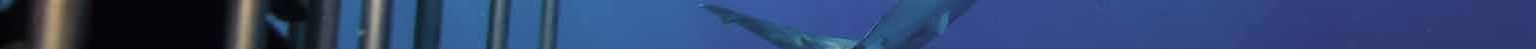 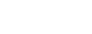 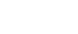 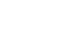 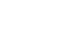 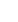 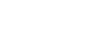 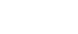 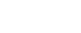 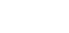 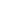 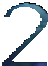 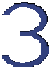 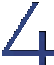 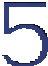 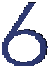 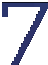 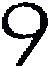 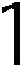 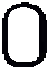 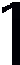 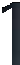 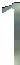 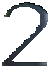 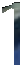 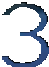 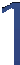 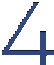 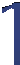 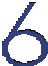 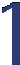 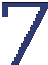 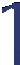 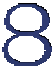 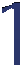 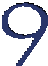 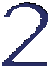 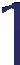 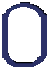 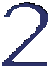 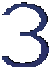 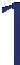 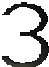 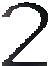 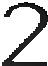 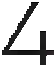 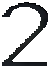 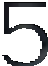 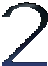 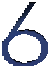 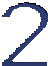 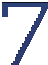 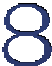 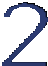 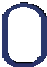 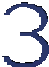 Земля Франца-Иосифа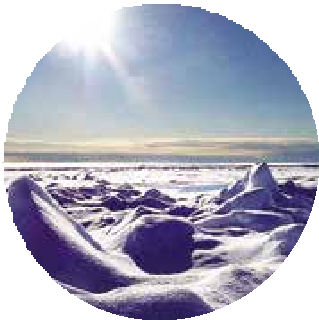 арктикатаяние Ледников1 00 кмна парусной яхте через Белое мореМурманск1500 кмна ледоколе по Баренцову морю100 кмна вездеходеСело ЛомоносовоХолмогорыАрхангельск5 кмпешком через памятник и музей Михайло Васильевича1200 кмна рыбном обозеМоскваИ треснул… лёд напополамПредставьте себя стоящим на верхней палубе застывшего на рейде ледо- кола. Ослепительно светит солнце, где-то далеко внизу — тёмная гладь Ледовитого океана, а перед вами, насколько хватает взора, растянулась белоснежная ледяная стена. И вдруг тишину разрывает оглушающий гро- хот. Гигантский айсберг, отколовшись, со страшным треском падает в воду, поднимая фонтан брызг и запуская волну, ощутимую даже на борту много- тонного судна. Возможность увидеть подобное стоит нескольких дней(а порой и недель) плавания под пронизывающим ветром.Наступи медведю на ухоНа арктических просторах безраздельно правит белый медведь. Задумав проверить его дружелюбность и фотогеничность с близкого расстояния, имейте в виду: неуклюжий с виду здоровяк крайне проворен и весьма кровожаден.НОЯБРЬ / NOVEMBER 2017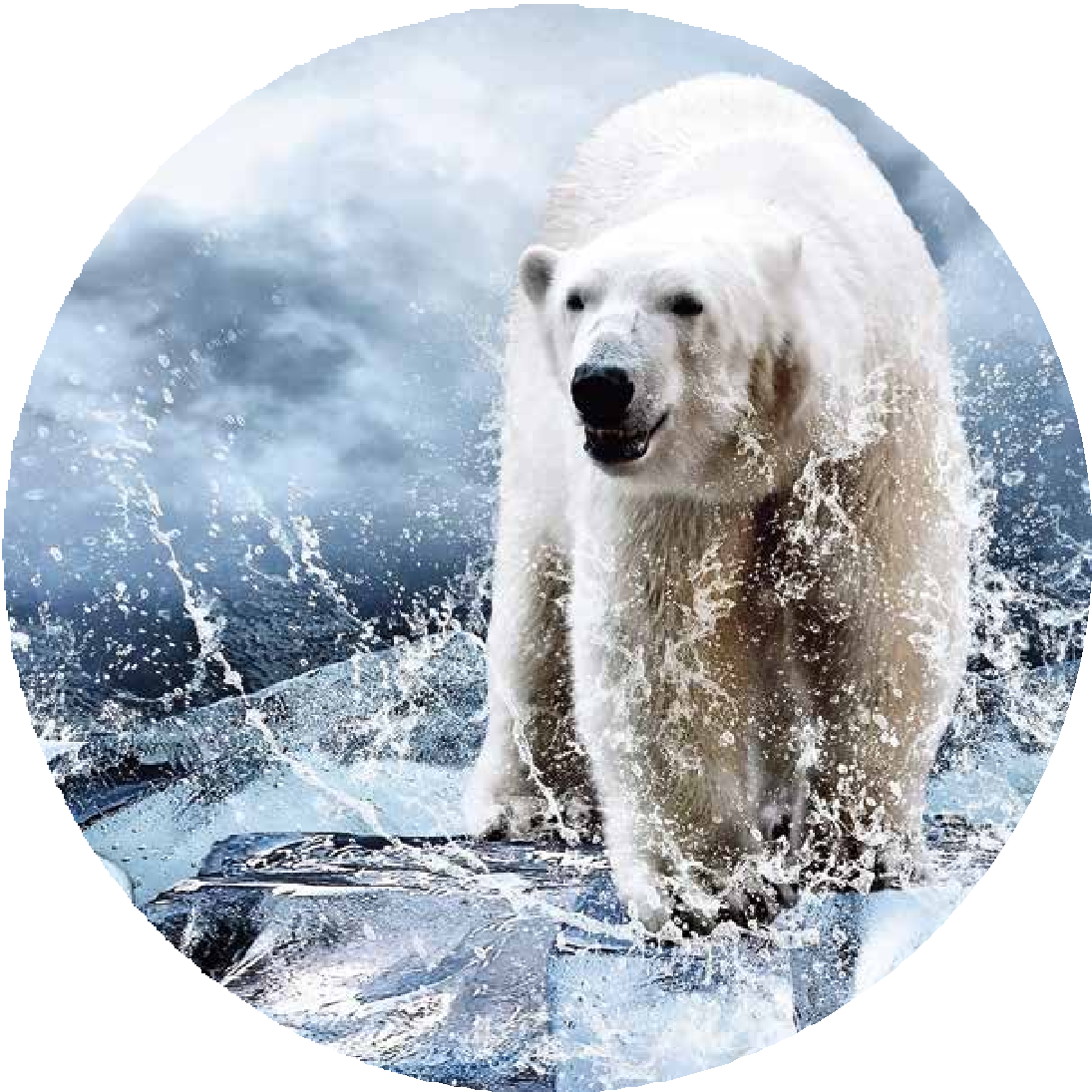 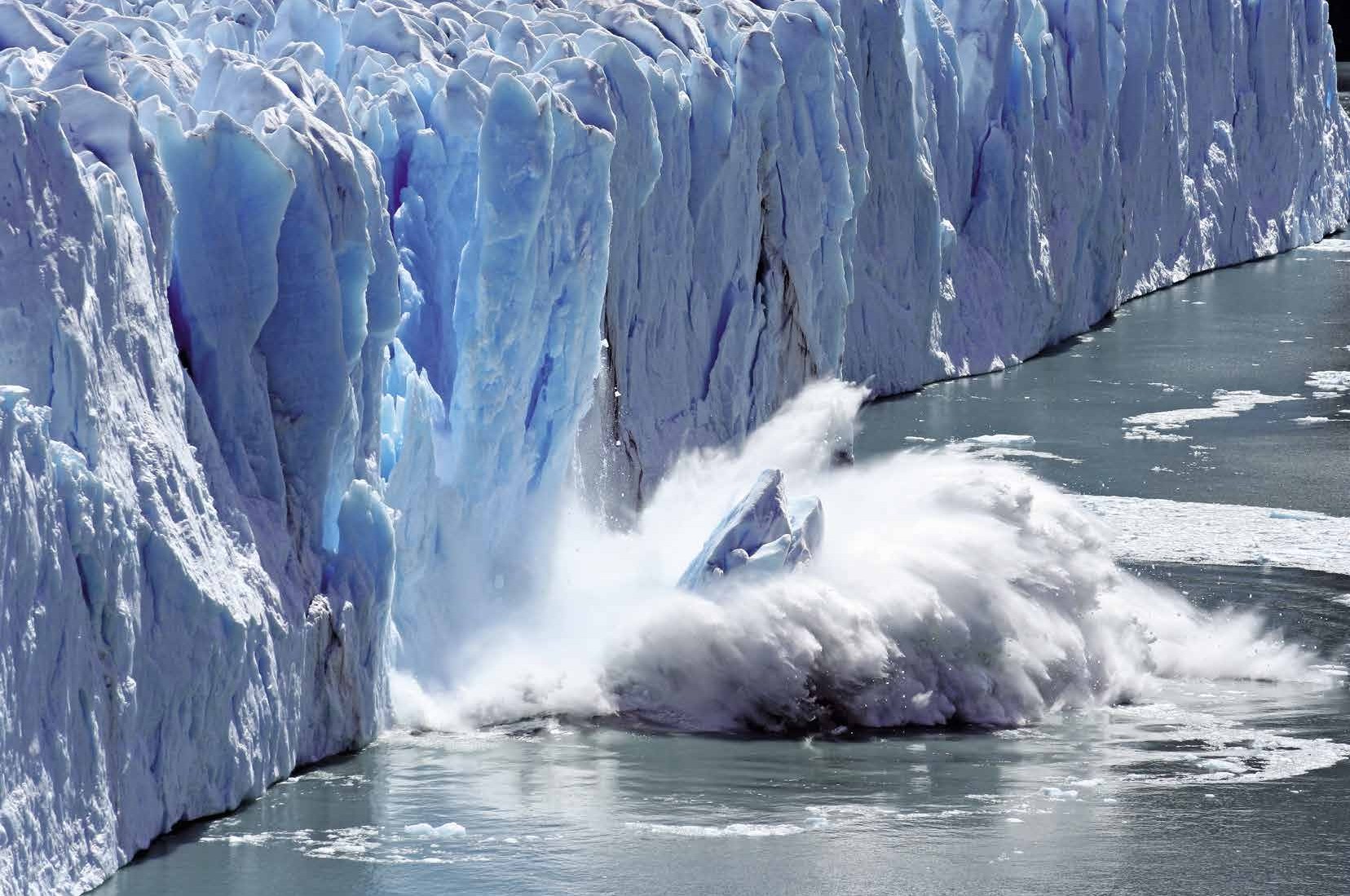 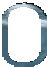 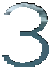 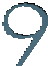 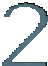 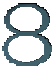 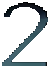 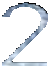 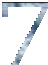 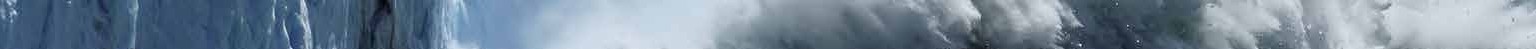 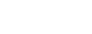 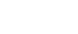 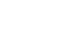 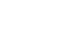 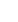 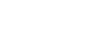 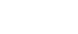 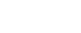 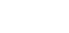 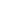 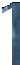 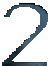 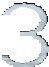 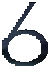 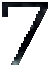 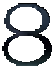 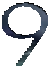 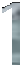 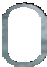 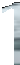 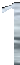 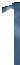 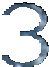 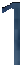 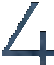 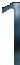 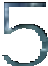 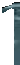 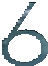 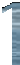 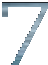 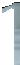 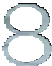 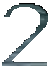 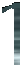 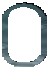 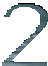 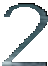 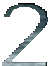 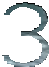 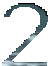 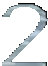 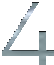 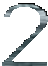 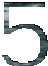 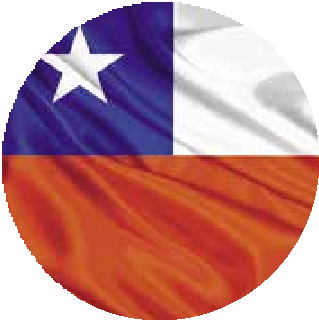 чиЛивуЛкан виЛьяррика550 кмна тракторе«БЕЛАРУС»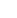 1070 кмна мотодельтапланеМинскМосква700 кмпешком120 кмверхом на альпакахМадрид Лиссабон10 200 кмна тростниковой лодке, подражая Туру ХейердалуМюнхен2000 кмна БМВ М1650 кмна бычьей упряжкеВаршава(у двух минских школьницэто получилось)СантьягоПуконРайская обитель огненного демона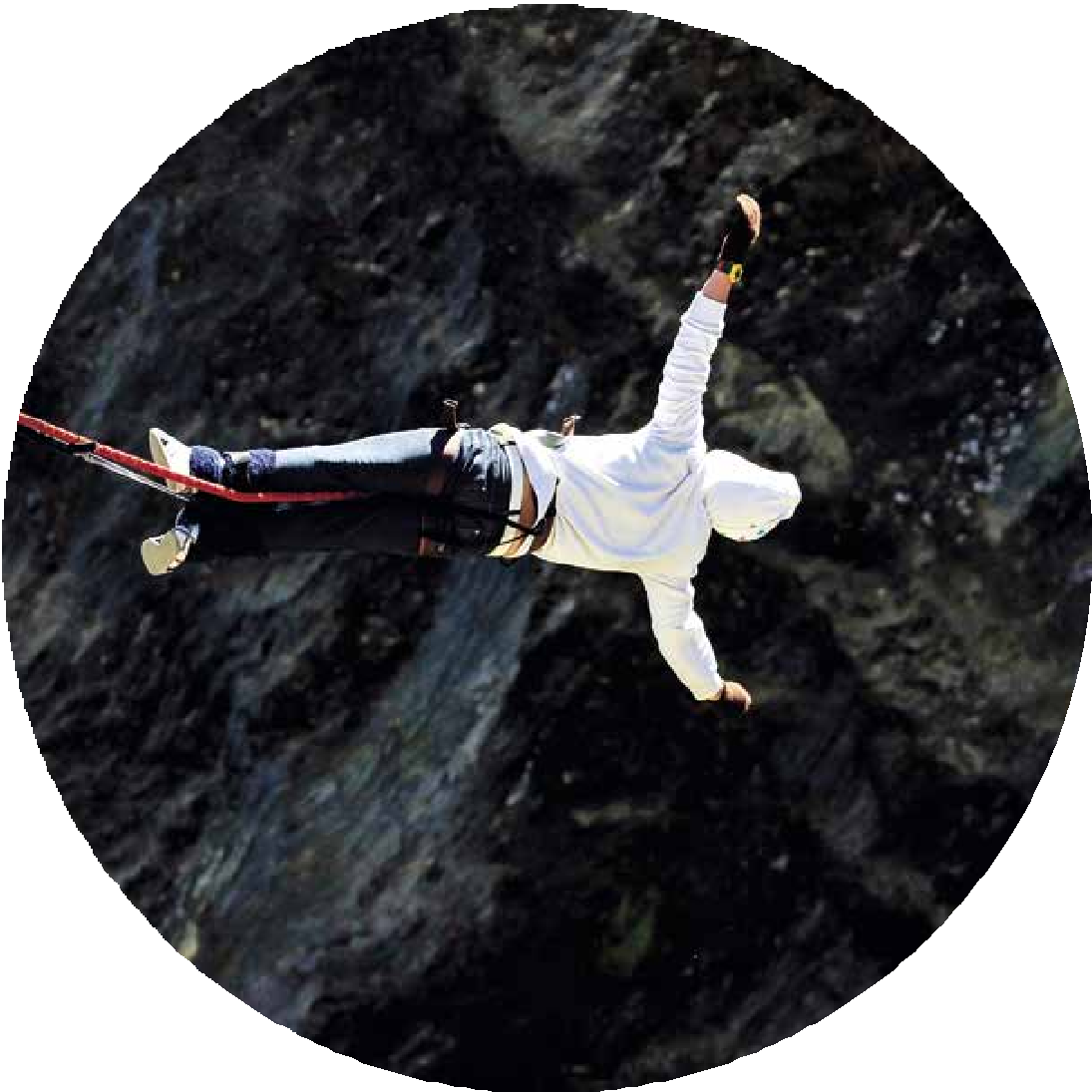 Вулкан Вильяррика (в переводе с испанского — дом демона) вполне оправ- дывает своё имя, так как является действующим и в последний раз напом- нил о себе извержением 2015 года. Подъём на вершину ни спец.подготовки, ни оборудования не требует — достаточно быть выносливым и нанять про- фессионального гида. Наградой за прогулку на почти трёхкилометровую высоту послужит возможность заглянуть в жерло и полюбоваться озером из неостывшей лавы.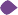 ДЕКАБРЬ / DEcEMBER 2017Банджи-джампинг над кратеромПощекотать нервы и ощутить горячее дыхание Вильяррика можно, совер- шив вертолётный банджи-джампинг — прыжок с эластичным канатом.Вертолёт зависнет на двухсотметровой высоте над жерлом. После чего вы, заглушив голоса разума и страха, и вооружившись надеждой, что органи- заторы аттракциона не сэкономили на снаряжении и правильно отсчитали необходимые 100 метров троса, ринетесь вниз.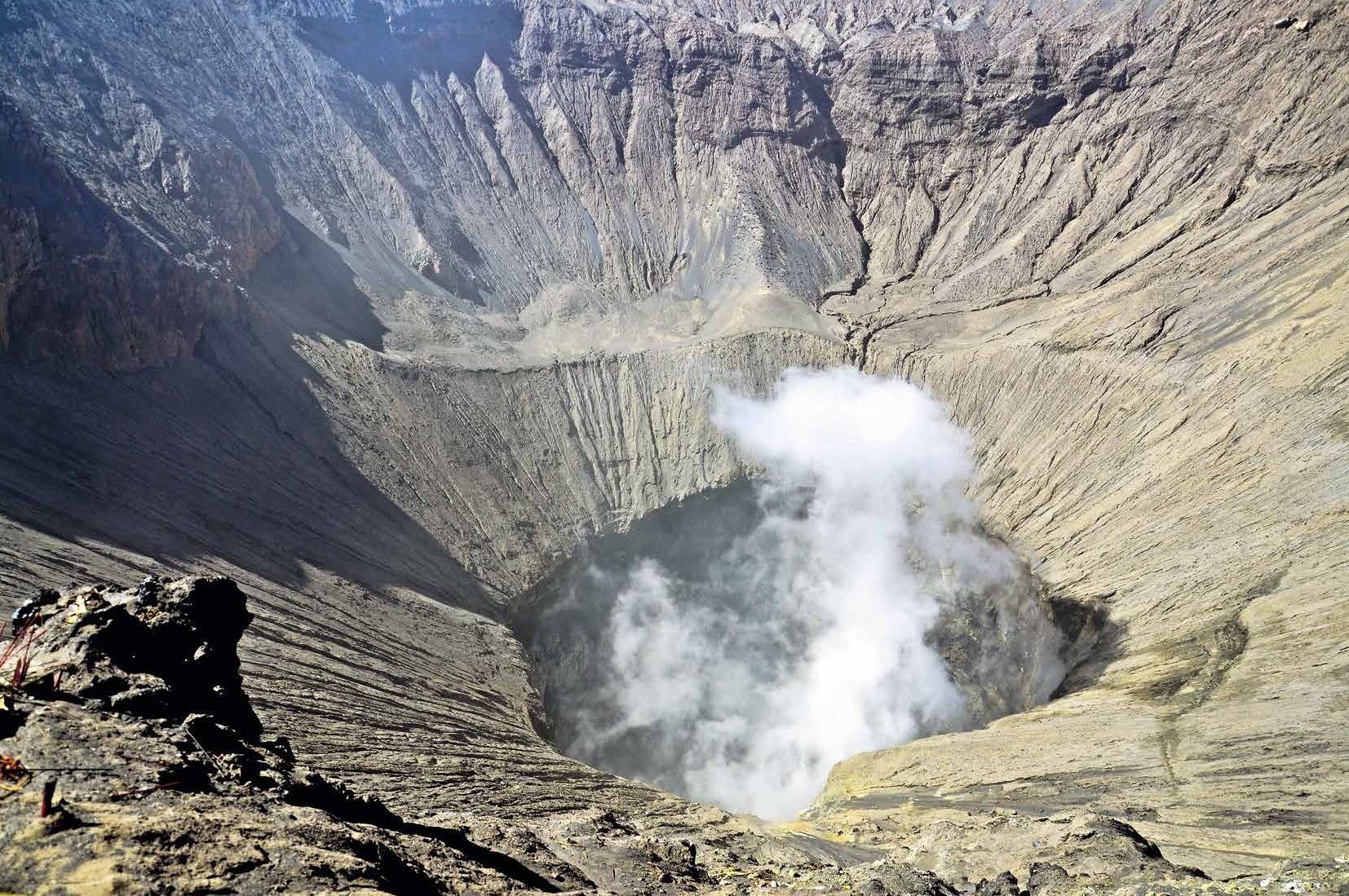 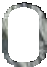 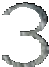 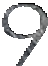 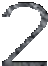 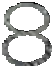 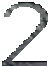 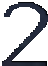 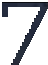 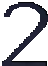 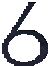 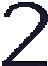 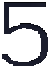 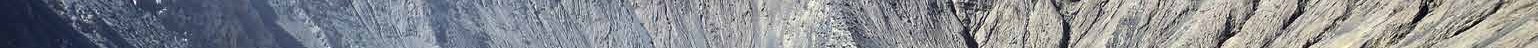 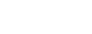 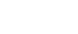 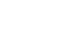 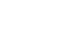 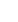 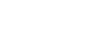 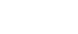 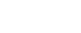 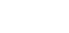 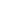 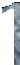 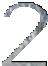 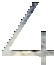 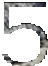 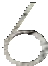 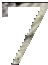 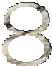 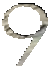 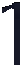 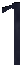 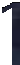 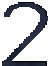 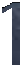 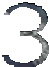 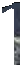 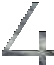 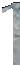 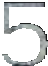 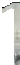 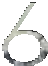 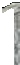 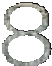 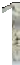 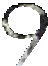 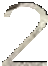 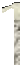 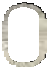 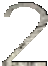 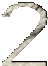 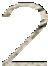 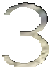 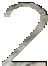 